المملكة العربية السعوديةوزارة التعليم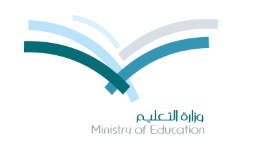 280الادارة العامة للتعليم بالمنطقة الشرقيةمكتب تعليم البنات بمحافظة القطيفالمدرسة الثانوية الاولى بتاروت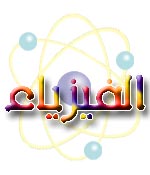 محتويات الملف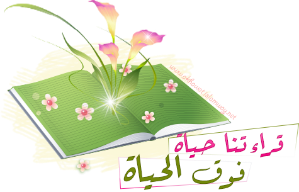 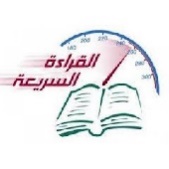 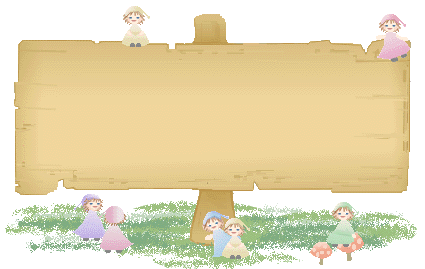 عزيزتي الطالة مع افراد مجموعتك املئي الجدول 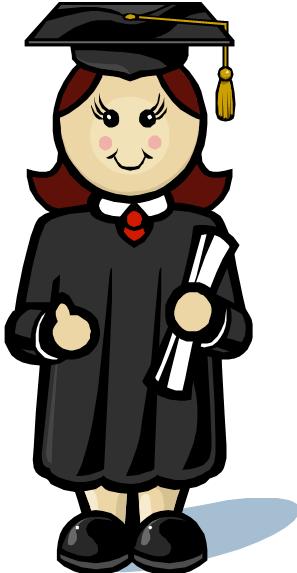 كميات لوصف الحركة التوافقية البسيطةمن الرسم الذي أمامك ماذا يمثل كلا من : ميل الخط المستقيم – المساحة تحت المنحنى...................................................................................................................................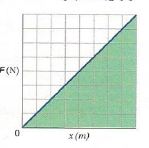 ...................................................................................................................................مقدمة : عندما يهتز حبل من طرفه فان الاهتزاز ( الاضطراب ) ينتقل الى الطرف الاخر فهل تنتقل مادة الوسط عند انتقال الاهتزازات  ؟؟؟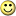 تعرف الموجة بأنها : ..........................................................أنواع الحركة الموجية : 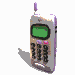 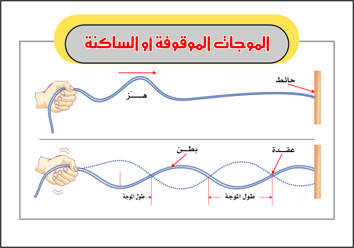 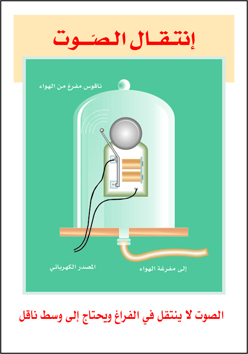 أقسام الموجات الميكانيكية : لقياس الموجة :( عناصرها ) بعد اجراء التجارب ومشاهدة مقاطع الفيديو املئي الجدول التالي : تراكب ( تداخل ) الموجات    عزيزتي الطالبة  / سجلي الاجابة قبل الدرس  في خانة قبل وبعد الدرس  صححي اجابتك في الخانة بعد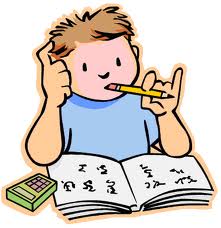 1 : صلي المصطلحات الفيزيائية بما يناسبها من تعاريف  صنفي الموجات التالية – اموج في حبل – امواج الماء – امواج الضوء – امواج الصوت فسري سبب الظواهر الطبيعية التالية : قبل البدأ ماذا تعلمتي عن اللاهتزازات والموجات ... ارجعي الى صفحة 6عزيزتي الطالبة مع افراد مجموعتك املئي الجدول اختاري الاجابة الصحيحة عزيزتي الطالبة / اثناء مشاهدتك لبرنامجنا التلفزيوني سجلي حلول الاسئلة التالية : اذا حصلتي على مجموع 5 تكوني فزتي معنا في المسابقة ارسليها لنا عبر البريد الممتاز   الاوتار قبل البدأ ماذا تعلمتي عن الصوت  ... ارجعي الى صفحة عزيزتي الطالبة مع افراد مجموعتك املئي الجدول  عزيزتي الطالبة  / سجلي الاجابة قبل الدرس  في خانة قبل وبعد الدرس  صححي اجابتك في الخانة بعد صلي المصطلحات الفيزيائية بما يناسبها من تعاريف - صح ام خطأ  التاريخ / ........................................موضوع الدرس /  تأ ثير دوبلر في الضوء 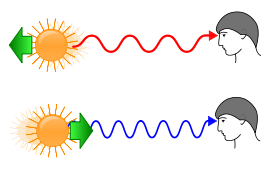 التطبيق : املئي الجدول التالي قبل البدأ ماذا تعلمتي عن اساسيات الضوء ... ارجعي الى صفحة عزيزتي الطالبة مع افراد مجموعتك املئي الجدول عزيزتي الطالبة من خلال معلوماتك ومن خلال الكتاب المدرسي اكملي الفراغات لتصلي لمعلومات الدرس التعريف : صفات الصورة : موقع الصورة : طولها : اتجاه الصورة : لماذا يكتب على سيارة الاسعاف الاسم بالقلوب ؟التاريخ ................................................................ موضوع الدرس / المرايا الكروية عزيزتي الطالبة من خلال معلوماتك ومن خلال الكتاب المدرسي اكملي الفراغات لتصلي لمعلومات الدرس اذا كانت الاشعة متوازية ( جسم بعيد في الانهايا – الاجرام السماوية ) فان الاشعة تنعكس في .........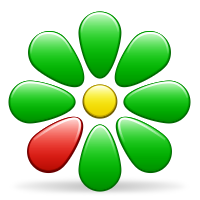 اذا كان الجسم في البورة تماما  فان الاشعة تنعكس .........   الزوغان الكروي : عيب في المرأة بحيث لاتسمح للأشعة الضوئية المتوازية البعيدة  عن محور بالتجمع في البؤرة فتكون المرأة مشوشة ونحصل على صورة مشوشة.......ورقة عمل فردية.( المرايا المحدبة )...... عزيزتي الطالبة من خلال معلوماتك ومن خلال الكتاب المدرسي اكملي الفراغات لتصلي لمعلومات الدرس لماذا توضع مرايا محدبة على جانبي السيارات والحافلات والشاحنات وبالقرب من الزويا في المحلات التجارية الكبيررة ؟ الجواب / حتى تعطي مجالا ................. للرؤية لانها تكون صورا ........يكتب على المرايا المحدبة الموضوعة على جانبي السيارة . الصورة التي تراها تبدو أبعد مما هي عليه علل ذلك ؟ الجواب / لان الصورة تكون ..... فيبدو للناظر اليها انها .............. التاريخ ...............اختبار تشخيصي ................الدرس ........انكسار الضوء ....من خلال ما درستيه في درس انكسار الضوء ومشاهدتك لمقطع الفيديو اجيبي عن ما يلي :بالرسم وضحي مايلي : التاريخ ...............................الدرس ........العدسات المحدبة والمقعرة  ....قبل البدأ ماذا تعلمتي عن الانعكاس والمرايا ... عزيزتي الطالبة من خلال دراستك لتجربة يونج  وقرائتك عن الشق الاحادي قارني بينهما  اقرائي النص ص 166  ثم اجيبي عن الاسئلة التالية : الجهاز المستخدم لقياس الطول الموجي باستخدام محزوز الحيود هو ................... يمكن حساب الطول الموجي من محزوز الحيود من العلاقة :في العلاقة ʎ = d sin Ɵ   الزاوية Ɵ هي الزاوية المحصورة بين الهدب المضيء المركزي و الهدب المضيء ذي الرتبة ......... 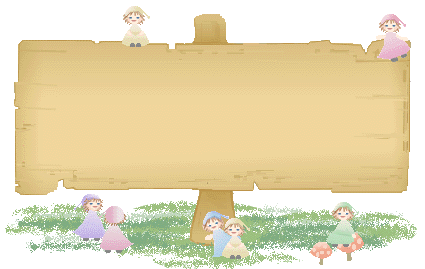 الكتلة المعلقة بنابض /  (س 1/ ص 12) ما مقدار استطالة نابض عند تعليق جسم وزنه 18 N في نهايته إذا كان ثابت النابض له يساوي 56 N/m ؟الكتلة المعلقة بنابض /  (س 51/ ص 31) إذا استطال نابض مسافة  m 0.12عندما علق في أسفله عدد من التفاحات وزنها  N 3.2 فما مقدار ثابت النابض؟طاقة الوضع المرونية / ( س2 / ص 12) ما مقدار طاقة الوضع المرونية المخزَّنة في نابض عند ضغطه مسافة cm 16.5إذا كان ثابت النابض له يساوي  N/m 144؟الكتلة المعلقة بنابض – طاقة الوضع /(  س 54 ص 32) يبين الشكل 21 - 7 العلاقة البيانية بين القوة المؤثرة في نابض ومقدار استطالته. احسب مقدار:a. ثابت النابض.b. الطاقة المختزنة في النابض عندما يستطيلويصبح طوله  0.50 mالزمن الدوري للبندول البسيط / ( س 4 / ص 13 ) ما طول بندول موجود على سطح القمر حيث g = 1.6 m/ s 2 حتى يكون الزمن الدوري له 2.0 s ؟الزمن الدوري للبندول البسيط / ( س 5 / ص 13 ) إذا كان الزمن الدوري لبندول طوله 0.75 m يساوي 1.8 s على سطح أحد الكواكب، فما مقدار g على هذا الكوكب؟قياس الموجة / ( س 11/ ص 20 ) أطلق فادي صوتا عاليا في اتجاه جرف رأسي يبعد  m 465عنه، وسمع الصدى بعدs 2.75  . احسب مقدار:a. سرعة صوت فادي في الهواء.b. تردد موجة الصوت إذا كان طولها الموجي يساوي  m 0.750c. الزمن الدوري للموجة.(س 13 / ص 20 ) ولَّد مصدر في حبل اضطرابا تر دده  Hz 6.00، فإذا كانت سرعة الموجة المستعرضة في الحبل  m/s 15.0، فما طولها الموجي؟( س 56 ص 32 )  تنتقل موجة ماء في بركة مسافة  m 3.4 في  s  1.8.فإذا كان الزمن الدوري للاهتزازة الواحدة يساوي1.1 s  ، فاحسب مقدار:a. سرعة موجات الماء.                          b. الطول الموجي لهذه الموجاتالموجات الصوتية / ( س 1 / ص 39 ) ما الطول الموجي لموجة صوتية تردده 18HZ تتحرك في هواء درجة حرارته 20C حيث ان سرعة الصوت 343m/s(س 2/ ص 39 )اذا وقفت عند طرف وادي وصرختي وسمعت الصدى بعد مرور 0.80s فما عرض الوادي حيث ان سرعة الصوت 343m/s( س 45/ ص 59 )إذا كان الطول الموجي لموجات صوت ترددها2.40× 1 02 Hz في ماء نقي هو 3.30 m فما سرعة الصوت في هذا الماء؟تأثير دوبلر / (س 4 / ص 43 ) افترض أنك في سيارة تتحرك بسرعة 25.0 m/s في اتجاه صفارة إنذار. إذا كان تردد صوت الصفارة 365 Hz التردد الذي ستسمعه؟ علًما بأن سرعة الصوت في الهواء 343 m/sتأثير دوبلر / (س 5 / ص 43 )افترض أنك في سيارة تتحرك بسرعة 24.6 m/s ، وتتحرك سيارة أخرى في اتجاهك بالسرعة نفسها. فإذا انطلق المنبه فيها بتردد 475 Hz ، فما التردد الذي ستسمعه؟ علًما بأن سرعة الصوت في الهواء 343 m/( س 54/ ص 60 ) يتحرك قطار سيارة في اتجاه مراقب صوت وعندما كانت سرعته 31m/s انطلقت صفارته بتردد 305HZ ما التردد الذي يستقبله المراقب في كل حالة مما يلي  سرعة الصوت في الهواء عند درجة 20 كانت 343M/S      ( المراقب الثابت )جودة الصوت / ( س 15  ص 51) إذا وضعت شوكة رنانة تهتز بتر دد 440 Hz فوق أنبوب مغلق، فأوجد الفواصل بين أوضاع الرنين عندما تكون درجة حرارة الهواء 20 °C .الاستضاءة ( س 3 ص 70  ) مصدر ضوئي نقطي شدة إضاءته 64 cd يقع على ارتفاع 3.0 m فوق سطح مكتب. ما الاستضاءة على سطح المكتب بوحدة لوكس  (lx )( س 4 / ص 70 ) يتطلب قانون المدارس الحكومية أن تكون الاستضاءة الصغرى 160 lx  على سطح كل مقعد. وتقتضي المواصفات التي يوصي بها المهندسون المعماريون أن تكون المصابيح الكهربائية على بعد  m 2.0فوق المقاعد. ما مقدار أقل تدفق ضوئي تولده المصابيح الكهربائية؟تأثير دوبلر في الضوء (س 12 ص 84 ) تتحرك ذرة هدروجين في مجرة بسرعة 6.55x106m/s مبتعد عن الارض وتبعث ضوء بتردد 6.16x1014HZ ما التردد الذي سيلاحظه فلكي على الارض للضوء المنبعث من ذرة الهدروجين ( س 13 ص 84 ) ينظر فلكي الى طيف مجرة فيجد ان هناك خطا لطيف الاكسجين بالطول الموجي 525nm  في حين ان القيمة المقيسة في المختبر تساوي 513nm احسبي سرعة تحرك المجرة بالنسبة للارض ووضح ما اذا كانت المجرة تتحرك مقتربة او مبتعدة وكيف تعرف ذلك ( س 55 / ص 92 ) ما السرعة التي تتحرك بها مجرة بالنسبة   للأرض، إذا كان خط طيف الهيدروجين  nm  486 قد أزيح نحو الأحمر  nm 491 ؟قانون الانعكاس  (س 2 / ص 100)إذا كانت زاوية سقوط شعاع ضوئي ° 42.0 فما مقدار كل مما يأتي:a. زاوية الانعكاس.b. الزاوية المحصورة بين الشعاع الساقط والمرآة.c. الزاوية المحصورة بين الشعاع الساقط والشعاع المنعكس.( س 3 / ص 100)  سقطت حزمة ضوء ليزر على سطح مرآة مستوية بزاوية ° 38.0 بالنسبة للعمود المقام. فإذا حرك الليزر بحيث زادت زاوية السقوط بمقدار ° 13.0 فما مقدار زاوية الانعكاس الجديدة؟ ..............................................................( س 4 / ص100 )  وضعت مرآتان مستويتان إحداهما عمودية على الأخر ى فإذا أسقط شعاع ضوئي على إحداهما بزاوية ° 30.0 بالنسبة للعمود المقام، وانعكس في اتجاه المرآة الثانية فما مقدار زاوية انعكاس الشعاع الضوئي عن المرآة الثانية؟ ............................المرايا الكروية / (  س 11 / ص 109 ) وضع جسم على بعد 36.0 cm أمام مرآة مقعرة  بعدها البؤري 16.0 cm . أوجد  بعد الصورة.( س 12 / ص 109 ) وضع جسم طوله 2.4 cm على  بعد 16.0 cm من مرآة مقعرة بعدها البؤري 7.0 cm . أوجد طول الصورة(س 16 / ص 112)تكونت صورة بوساطة مرآة محدبة، فإذا كان  بعد الصورة 24 cm خلف المرآة وحجمها يساوي 3/4 حجم الجسم فما البعد البؤري لهذه المرآة؟قانون سنل في الانكسار / ( س 1 / ص 127) أسقطت حزمة ليزر في الهواء على إيثانول بزاوية سقوط ° 37.0 . ما مقدار زاوية الانكسار؟( س 3 / ص 127 ) غمر قالب من مادة غير معروفة في الماء.  أسقط عليه ضوء بزاوية ° 31 ، فكانت زاوية انكساره في القالب ° 27 . ما معامل الانكسار للمادة المصنوع منها القالب؟( س 5 / ص 133 ) سقط شعاع ضوئي في الهواء بزاوية ° 30.0 على قالب من مادة غير معروفة، فانكسر فيها بزاوية ° 20.0. ما معامل انكسار المادة؟ينتقل شعاع ضوء من الهواء إلى سائل ما، كما في الشكل  حيث يسقط الشعاع على السائل بزاوية ° 30 ، وينكسر بزاوية ° 22 ( حيث ان معامل الانكسار للهواء يساوي واحد ) 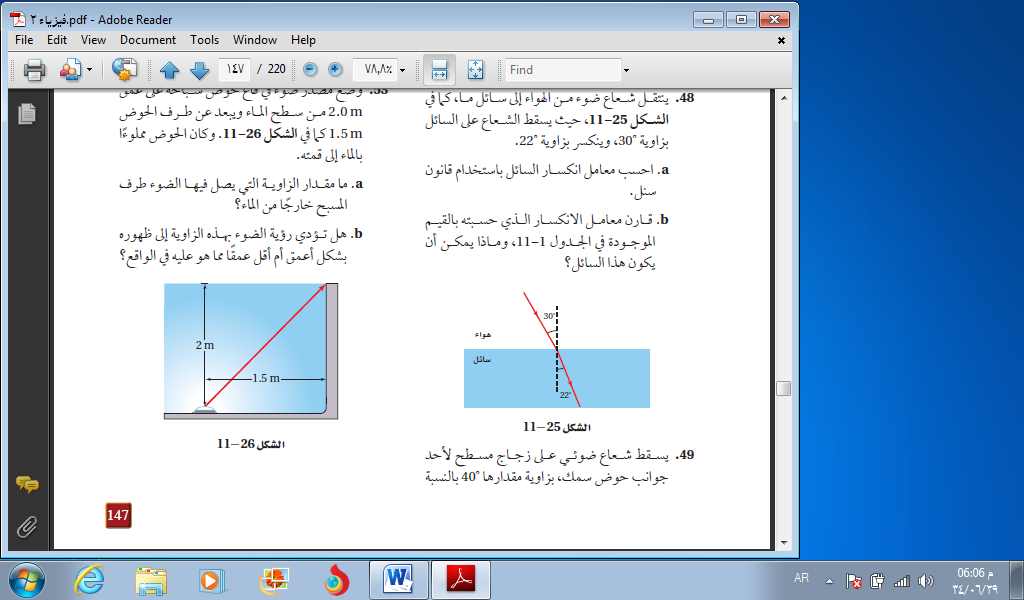 احسب معامل انكسار السائل باستخدام قانون سنل. معامل الانكسار ( س 7 / ص 133 ) ما سرعة الضوء في الكلوروفورم (n=1.51)العدسات  / ( س 13 / ص 138 ) تكوَّن لجسم موجود بالقرب من عدسة محدبة صورة حقيقية مقلوبة طولها 1.8 cm على  بعد 10.4 cm منها. فإذا كان البعد البؤري للعدسة 6.8 cm فما  بعد الجسم؟ وما طوله؟....................................................................................................................................................................................................................العدسات  / ( س 17 / ص 139 ) يريد أحد هواة جمع الطوابع تكبير طابع بمقدار 4.0 مرات عندما يكون الطابع على بعد  cm 3.5من العدسة. ما البعد البؤري للعدسة اللازمة؟(  الطول الموجي في تجربة يونج )(  س 2 / ص 161)في تجربة يونج، استخدم الطلاب أشعة ليزر طولها الموجي 632.8 nm فإذا وضع الطلاب الشاشة على  بعد 1.00 m من الشقين، ووجدوا أن الهدب الضوئي ذا الرتبة الأولى يبعد 65.5 mm من الخط المركزي، فما المسافة الفاصلة بين الشقين؟حيود الشق الاحادي ( س 13  / ص 169 ) سقط ضوء أصفر على  شق مفرد عرضه 0.0295 mm ، فظهر نمط على شاشة تبعد عنه مسافة 60.0 cm . فإذا كان عرض الهدب المركزي المضيء 24.0 mm فما الطول الموجي للضوء ؟ انا طالبة مجتهدة .. احب ابي وامي  .. واحترم معلمتي ... وارد الجميل بالمذاكرة الجادة الفصل السابع / الاهتزازات والموجات  السؤال الاول / اكتبي المصطلحات المناسبة للتعريفات التالية  ( تحسب نصف درجة لكل فقرة ) السؤال الثاني : اكمل العبارات التالية بما يناسبها 1 – الصيغة الرياضية لقانون هوك هي ....................2 –   المساحة المحصورة تحت المنحنى البیاني لعلاقة القوة المؤثرة وإزاحة النابض تعبر عن........3 –  عدد الدورات ( الاھتزازات ) المنجزة في الثانیة الواحدة...........ـــــــــــــــــــــــــــــــــــــــــــــــــــــــــــــــــــــــــــــــــــــــــــــــــــــــــــــــــــــــــــــــــــــــــــــــــــــــــــــــــــــــالسؤال الثالث :  ضع كلمة ( صح   )  أمام العبارة الصحيحة وكلمة ( خطأ) أمام العبارة غير الصحيحة في كل مما يلي . 1 – (  ..........    ) ثابت النابض یمثل میل المنحنى البیاني لعلاقة القوة المؤثرة وإزاحة النابض 2 - (   .........   ) الاعلاقة بين عدد العقد وعدد البطون في موجة موقوفة في نابض مثبت الطرفين عدد العقد تقل عن عدد البطون بواحد ........ 3 - ........   ) الانكسار التغیر في اتجاه انتشار الموجة عند الحد الفاصل بین وسطین مختلفینـــــــــــــــــــــــــــــــــــــــــــــــــــــــــــــــــــــــــــــــــــــــــــــــــــــــــــــــــــــــــــــــــــــــــــــــــــــــــــــــــــــــالسؤال الرابع : علل لما يأتي :1 – انهيار جسر تاكوما على الرغم من الرياح لم تكن شديدة ؟........................................................................................................................................2–  تعتبر موجات الصوت وموجات الماء موجات ميكانيكية ....................................................3- يعد الرنين شكلاً  مميزاً للحركة التوافقية البسيطة .... ................................مراجعة الرسم : انوع الموجات – سلوك الموجات – الموجات الموقوفة - + مراجعة ورقة الاختياري السؤال الخامس / اختاري الاجابة الصحيحة لما يلي ..الفصل االثامن  / الصوت  السؤال الاول / اكتبي المصطلحات المناسبة للتعريفات التالية  ( تحسب نصف درجة لكل فقرة ) السؤال الثاني / صح ام خطأ / نصف درجة لكل فراغ 1- تزداد سرعة الصوت في الهواء بمقدار 0.6m/s لكل زيادة في درجة الحرارة ( .... )2	يستطيع البشر سماع الترددات الاقل من 20هيرتز  (      )	السؤال الثالث / عللي لمايلي [ تفسير فيزيائي ] : ( درجة لكل فقرة ) ظاهرة الصدى ..............................................................لا ينتقل الصوت في الفراغ .....................................................................السؤال الرابع : قارني  بالرسم بين الرنين الاول والرنين الثاني في الانابيب المغلقو   السؤال الخامس / اختاري الاجابة الصحية في مايلي : نصف درجة لكل فقرة الفصل التاسع  ( الضوء    )السؤال الاول  / اختاري الاجابة الصحية في مايلي : اكتبي المصطلحات للتعريفات التالية : (......................) الجسم الذي یضيء بذاته (................) الجسم الذي یصبح مرئیا إذا سقط علیھ ضوء وانعكس عنھا  (.................) معدل انبعاث طاقة الضوء من المصدر المضيء ..وينتشر بصورة كروية في جميع الاتجاهات (...................) معدل الطاقة الضویة الساقطة على وحدة المساحة (..................) انتاج ضوء متذبذب في مستوى واحدعللي مايلي / يعد حيود الموجات لصوتية اكثر شيوها في الحياة اليومية من حيود الموجات الضوئية يظهر جسم ما باللون الاسود تبعث مجرة خطا طيفيا في منطقة اللون الاخضر من الطيف الضوئي فينزاح الطول الموجي المراقب على الارض الى الضوء الاحمر يقل الطول الموجي للضوء عندما يزداد تردده اختيار لون اشارة قف في اشارة المرور بالون الاحمر 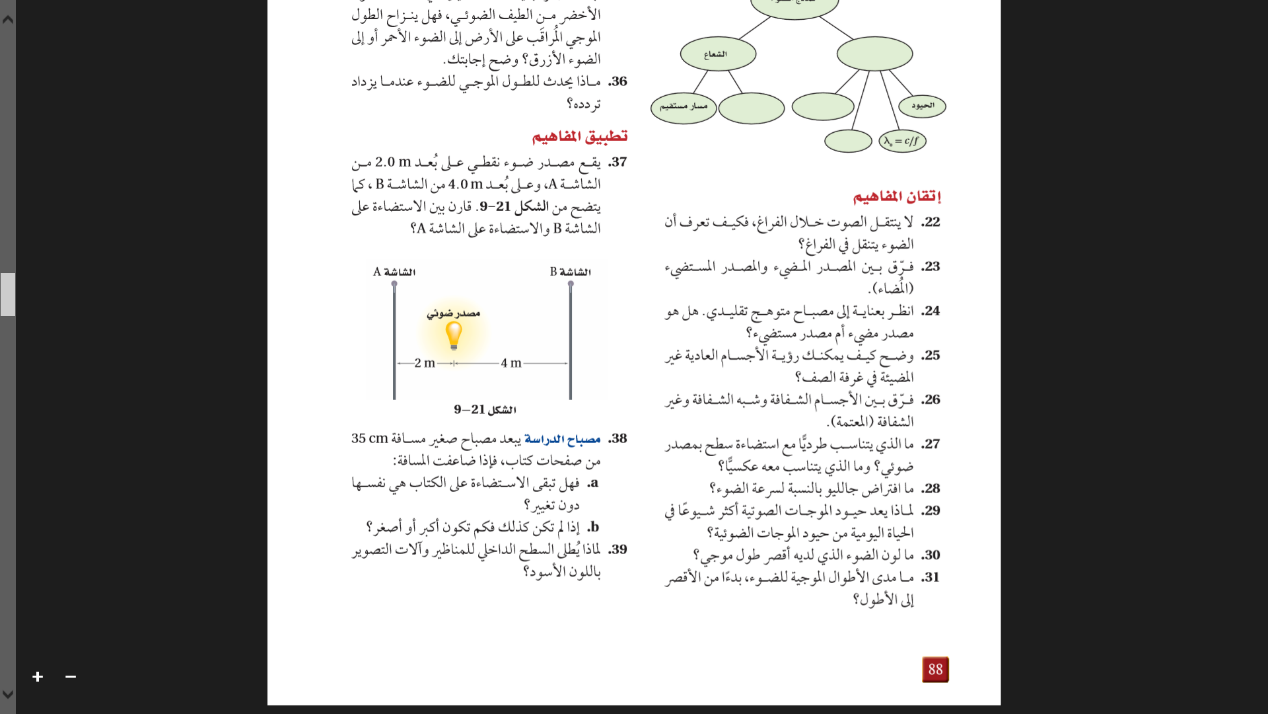 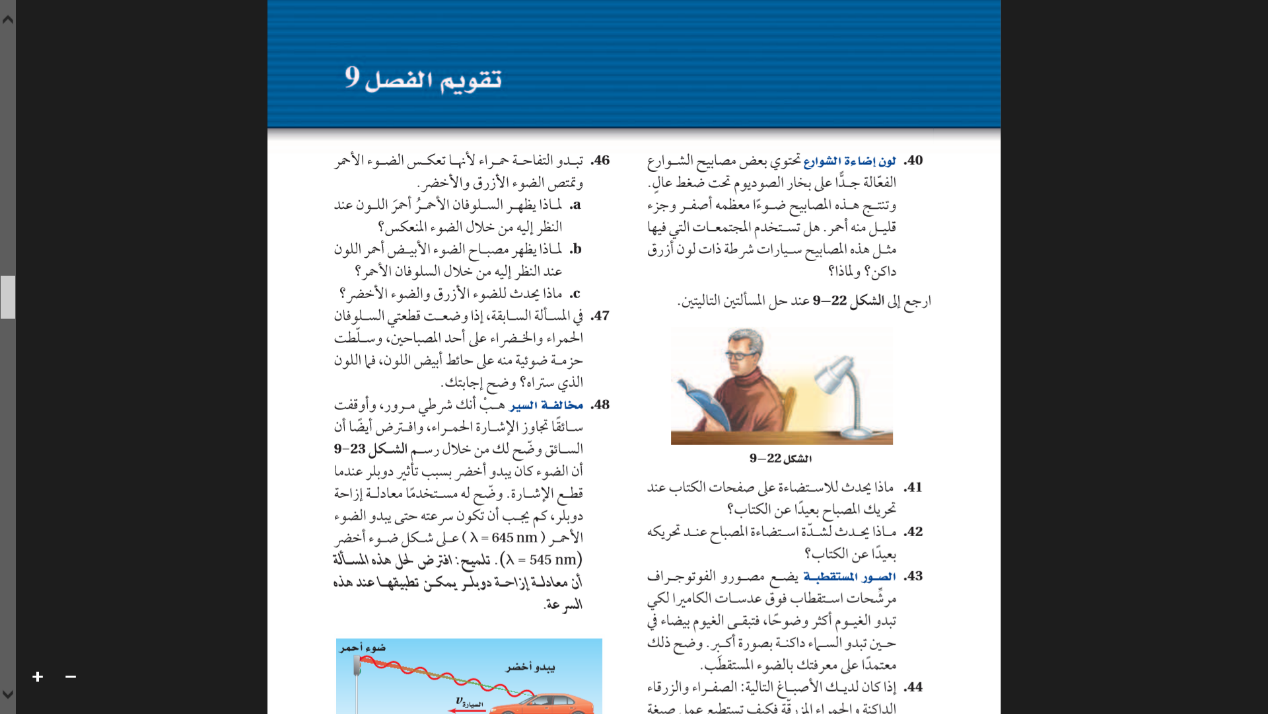 أسئلة مراجعة الفصل الثاني /  الانعكاس و المرايا  السؤال الأول :  اكتبي المصطلح العلمي المناسب :السؤال الثاني :أ -  اكملي العبارات التالية بما يناسبها :1 -  المرآة .............   تكون صوراً  وهمية فقط  ، بينما المرآة  ................   فتكون صوراً وهمية و حقيقية .2  -   إذا كانت زاوية  السقوط  70  فإن زاوية الانعكاس  ........................3  -  ينتشر الضوء في ثلاثة أبعاد و لكنه ينعكس في ............4 –  سلوك الضوء المنعكس يعتمد على قانونين هما 5  - يكون البعد البؤري سالباً  في المرايا  ............6- استخدم  .....    ..... قبل 4000 سنة  مرايا فلزية مصقوله لرؤية صورهم  .7 - تمت صناعة المرايا من خلال تبخير    ....... او ........     على زجاج مصقول .ـــــــــــــــــــــــــــــــــــــــــــــــــــــــــــــــــــــــــــــــــــــــــــــــــــــــــــــــــــــــــــــــــــــــــــــــــــــــــــــــــــــــب – أجيبي حسب ما هو مطلوب في كل فقرة مما يلي : 1 -  " الأجسام في المرآة أقرب مما تبدو على الحقيقة  "  عبارة نشاهدها على المرايا الجانبية للسيارة أ – ما نوع هذه المرايا .                                  ب – بم تمتاز هذه المرايا . 2 – صنفي الأجسام التالية إلى سطوح عاكسة منتظمة  و سطوح عاكسة غير منتظمة : ورقة  -   معدن مصقول   -  زجاج نافذة   -  معدن خشن -  إبريق حليب بلاستيكي   - سطح ماء ساكن  - زجاج خشن ( مصنفر ) سطوح عاكسة منتظمة :                                                         سطوح عاكسة غير منتظمة :  3 – أين تقع الصورة التي تكونها المرآة المستوية . السؤال الثالث :  ضعي علامة (    )  أمام العبارة الصحيحة وعلامة (  ) أمام العبارة غير الصحيحة 1 – (       ) الانعكاس غير المنتظم لا يخضع لقانون الانعكاس .  2 - (     ) يمكن تقليل الزوغان بتقليل نسبة قطر المرآة إلى  مقدار انحناءها .  3 - (      ) تتكون الصورة عند التقاء شعاعين منعكسين أو امتداديهما . 4 - (     ) المرآة التي لا تعاني من الزوغان الكروي هي المحدبة .  5 - (       ) إذا كان بعد الصورة سالباً و التكبير أكبر من الواحد فالصورة تكون معتدلة و مصغرة . 6 - (       ) الطرق الجافة تبدو بالنسبة للسائق أكثر سواداً من الطرق المبتلة .  ـــــــــــــــــــــــــــــــــــــــــــــــــــــــــــــــــــــــــــــــــــــــــــــــــــــــــــــــــــــــــــــــــــــــــــــــــــــــــــــــــــــــالسؤال الرابع : عللي لما يأتي :1 – تستخدم المرايا المحدبة على أنها مرايا مخصصة للنظر إلى الخلف .2 –  يستحيل تكوين صورة حقيقية بواسطة المرآة المحدبة . 3 –  يفضل أن تكون صفحات الكتاب خشنة على أن تكون ملساء و مصقولة . 4 –  عند سكب كمية من الماء فوق سطح زجاج خشن يتحول انعكاس الضوء من انعكاس غير منتظم إلى انعكاس منتظم .ـــــــــــــــــــــــــــــــــــــــــــــــــــــــــــــــــــــــــــــــــــــــــــــــــــــــــــــــــــــــــــــــــــــــــــــــــــــــــــــــــــــــالسؤال الخامس : اختاري  الإجابة الصحيحة و ذلك بوضع دائرة  حول الحرف  الذي يسبق الإجابة الصحيحة من العبارات التالية : 1 – يكون سطحها العاكس جزء من السطح الداخلي للكرة : أ – المرآة المستوية        ب – المرآة المحدبة       ج – المرآة المقعرة          د – كل ما ذكر خطأ2 – العلاقة بين نصف قطر التكور و البعد البؤري للمرآة الكروية  هي : أ -  r  =  f              ب -  r = 2f              ج – r = 3f              د – r = 4f  3 – الشعاع الساقط  على مرآة مقعرة موازياً لمحورها ينعكس ماراً في :أ – قطب المرآة        ب – محور المرآة          ج – البؤرة الحقيقية للمرآة        د – البؤرة الخيالية للمرآة 4 – عند وضع جسم أمام مرآة مقعرة ( بين المرآة و بؤرتها ) فإن صفات الصورة المتكونة :أ – حقيقية مقلوبة  مكبرة                   ب – خيالية معتدلة مكبرة          ج – خيالية معتدلة  مصغرة                د – حقيقية مقلوبة مصغرة5 – عندما يوضع جسم أمام مرآة محدبة فإن  صفات الصورة المتكونة :أ – حقيقية مقلوبة مكبرة           ب – حقيقية مقلوبة مصغرة ج – خيالية معتدلة مصغرة         د  – خيالية معتدلة مكبرة6 – تكون الصورة في المرآة المقعرة ( حقيقية و مقلوبة و مساوية للجسم ) عندما يوضع الجسم :أ – في البؤرة         ب – في مركز التكور        ج – في قطب المرآة        د – لا شيء مما ذكر 7 – لتقليل زاوية السقوط ندير المرآة :أ – بزاوية 30  فقط بأي اتجاه                            ب –  بزاوية 90  فقط بأي اتجاه  ج – في عكس اتجاه حركة عقارب الساعة               د – في اتجاه حركة عقارب الساعة 8 – الصور التي تتصف بأنها وهمية و تقع خلف المرآة و بعدها عن المرآة يساوي بعد الجسم و تكون معتدلة و معكوسة جانبياً  تكون في المرايا  :أ – المستوية                   ب – المقعرة               ج – المحدبة            د – المقعرة و المحدبة 9 – في المرايا المحدبة الصور المتكونة تتصف بأنها  :أ – حقيقية  معتدلة و مصغرة و أبعد من الواقع           ب – وهمية مقلوبة  مكبرة و أقرب من الواقع ج – وهمية معتدلة و مصغرة و أبعد من الواقع            د– جميع ما سبق ممكن  10 – مدى الرؤية للمراقب يكون أوسع في المرايا :أ – المحدبة                  ب – المقعرة               ج – المستوية            د – حسب وضع الجسم 11 – في المرايا المقعرة تتكون الصورة الحقيقية عندما يكون بعد الجسم عن المرآة  :أ – أصغر من البعد البؤري            ب – مساوياً للبعد البؤري  ج – أكبر من البعد البؤري             د – يساوي نصف البعد البؤري السؤال السادس :  1 - فرقي بين الانعكاس المنتظم والغير منتظم . مع ذكر الامثله ؟2 - اذكري قانوني الانعكاس ؟  مع كتابة الصيغة الرياضية ؟3 – ارسمي الصورة المتكونة في حالة وجود الجسم عند ..........( يتم اختياره من قبل المعلمة ) وحددي موقع الصوره ومواصفاتها ؟ أسئلة مراجعة الفصل الحادي عشر /  الانكسار و العدسات  السؤال الأول :  اكتبي المصطلح العلمي المناسب : السؤال الثاني : اكملي العبارات التالية بما يناسبها :1 –  الأشياء التي تحت سطح الماء  و بسبب الانكسار  يبدو بعدها    .......      البعد الحقيقي .2– الصيغة الرياضية لقانون سنل في الانكسار  3 –  عندما ينتقل الضوء من مادة معامل انكسارها أكبر إلى مادة معامل انكسارها أقل فإنه ينكسر  ........4 –  يعتمد مقدار الانكسار على عدة عوامل هي 5 -  يكون للضوء زاوية حرجة عندما ينتقل إلى وسط معامل انكساره   .........6- من تطبيقات الانعكاس الكلي الداخلي  ........7-  من الالات البصرية التي تستخدم العدسات في عملها  ....................ـــــــــــــــــــــــــــــــــــــــــــــــــــــــــــــــــــــــــــــــــــــــــــــــــــــــــــــــــــــــــــــــــــــــــــــــــــــــــــــــــــــــالسؤال الثالث :  ضعي علامة (    )  أمام العبارة الصحيحة وعلامة (  ) أمام العبارة غير الصحيحة. 1 – (    ....   ) يحدث الانكسار بسبب اختلاف سرعة الضوء في الوسطين .2 - (  ......   ) اتجاه انكسار الضوء يعتمد  على معاملي انكسار الوسطين .3 – (       ) الطول الموجي للضوء في أي وسط مادي أقل من طوله الموجي في الفراغ .4 - (     ) عند الزاوية الحرجة يكون الشعاع المنكسر معامداً للحد الفاصل بين الوسطين 5 - (      ) عند انتقال الضوء في وسط ما فإنه يتفاعل مع الذرات فتزداد سرعته .  6 - (      ) انكسار اللون الأحمر أكبر من انكسار اللون البنفسجي .  7- (     )  يتركز الضوء الداخل إلى العين بواسطة القرنية و ليس العدسة .8 - (     )  صور العدسات المقعرة دائماً وهمية .السؤال الرابع : عللي لما يأتي :1 –يظهر القمر خلال مرحلة خسوفه باللون الأحمر .2 –  لا  يظهر الزوغان اللوني في المجاهر .3 – تستخدم الآلات البصرية الدقيقة العدسات اللالونية .4 – يكون هنالك زوغان لوني للضوء المار خلال عدسة ، في حين لا يكون للضوء الذي ينعكس عن مرآة زوغان لوني . السؤال الخامس : اختاري  الإجابة الصحيحة و ذلك بوضع دائرة حول الحرف   الذي يسبقها من العبارات التالية 1 – عندما ينتقل الضوء بين وسطين  بحيث يكون  n 2 > n 1   فإنه ينكسر  :أ – دون انحراف     ب – منطبقاً على العمود       ج – مبتعداً عن العمود      د – مقترباً من العمود     2 – عندما يسقط شعاع ضوئي من وسط كثيف إلى وسط خفيف بزاوية أكبر من الزاوية الحرجة فإنه يحدث له :أ – انكسار كلي     ب – انعكاس كلي       ج – امتصاص كلي         د – جميع ما ذكر    3 – من استخدامات المنشور :أ – عكس الضوء     ب – امتصاص الضوء     ج – استقطاب الضوء       د – تحليل و تجميع الضوء4 – قوس المطر ينتج عن ظاهرة :أ – تحليل الضوء     ب – تجميع الضوء      ج – انعكاس الضوء       د – امتصاص الضوء 5 -  في العدسة المحدبة تختفي الصورة في اللانهاية عندما يوضع الجسم في :أ -  مركز التكور             ب -  البؤرة            ج – قطب العدسة       د – المركز البصري 6 – عند وضع الجسم أمام عدسة مقعرة فإن صفات الصورة المتكونة : أ – خيالية معتدلة مكبرة                    ب – خيالية معتدلة مصغرة ج –  حقيقية مقلوبة مكبرة                  د – حقيقية مقلوبة مصغرة 7 -  العدسة المفرقة هي عدسة  : أ -  محدبة                ب -  مقعرة           ج – كروية              د – مستوية 8 – البعد البؤري للعدسة يعتمد على : أ – شكل العدسة فقط                                         ب – معامل انكسار مادة العدسة فقط ج –  شكل العدسة و معامل انكسار مادتها                   د – لا شيء مما سبق 9 – لعلاج طول النظر تستخدم عدسات : أ -  محدبة                ب -  مقعرة           ج – مستوية               د – لا لونية  السؤال السادس : 1- ارسمي الصورة المتكونة لجسم موضوع .................بالنسبة لعدسة محدبة واذكري موقع الصورة ومواصفاتها ؟2- قارني بين عيوب العدسات الكروية ( التعريف   -    السبب   -    العلاج    ) ؟3- فرقي بين قصر النظر وطول النظر من حيث : ( التعريف  -  السبب  -  مكان الصورة – العلاج ) 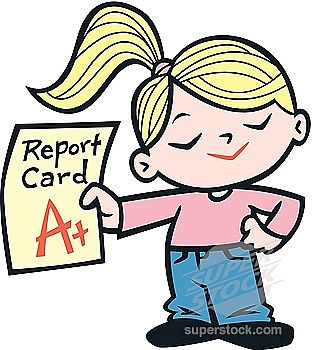 أسئلة مراجعة الفصل الثاني  عشر   /  التداخل  و الحيود  السؤال الأول :  اكتب المصطلح العلمي المناسب السؤال الثاني : اكمل العبارات التالية بما يناسبها 1 – الصورة الرياضية لمعيار ريليه هي ...........................................2 –   لإيجاد الطول الموجي في تجربة شقي يونج نستخدم العلاقة .............................3 –  في العلاقة ʎ = d sin Ɵ   الزاوية Ɵ هي الزاوية المحصورة بين الهدب المضيء المركزي و الهدب المضيء ذي الرتبة .........4 – من أنواع محزوزات الحيود .........................    و ...............................  و   ...........................5 –  يمكن حساب الطول الموجي من محزوز الحيود من العلاقة ...................................... 6 -  الغرض من استخدام المطياف هو ...................................ــــــــــــــــــــــــــــــــــــــــــــــــــــــــــــــــــــــــــــــــــــــــــــــــــــــــــــــــــــــــــــــــــــــــــــــــــــــــــــــــــــــــــــــــــــــالسؤال الثالث :  ضع علامة (    )  أمام العبارة الصحيحة وعلامة (  ) أمام العبارة غير الصحيحة في كل مما يلي . 1 – (      ) التداخل  و الحيود ظاهرتان يمكن رؤيتهما بوضوح في حالات عديدة .2 - (      ) مواقع حزم التداخل البناء و الهدام تعتمد على الطول الموجي للضوء .3 - (      ) يمكن الحصول على النمط نفسه من لونين مختلفين بالطول الموجي .4 - (      )  تقل شدة إضاءة الأهداب المضيئة كلما ابتعدنا عن الهدب المركزي .ــــــــــــــــــــــــــــــــــــــــــــــــــــــــــــــــــــــــــــــــــــــــــــــــــــــــــــــــــــــــــــــــــــــــــــــــــــــــــــــــــــــــــــــــــــــالسؤال الرابع : علل لما يأتي :1 – يعد استخدام ضوء أحادي اللون مهما في تكوين نمط التداخل في تجربة التداخل ليونج ........................................................................................................................................2 –  يكون التلسكوب ذو القطر الصغير غير قادر على التمييز بين صورتين لنجمين متقاربين جداً ........................................................................................................................................السؤال الخامس : اختر  الإجابة الصحيحة و ذلك  بوضع دائرة حول الحرف  الذي يسبقها من العبارات التالية : 1 -  هو انحراف الموجات عن مسارها عن الشقوق الضيقة :أ -  الانعكاس         ب – الحيود           ج – التداخل                د -  الاستقطاب 2 – من العوامل المؤثرة على حيود الموجات :أ – سرعة الموجة         ب – سعة الموجة         ج – تردد الموجة           د – طول الموجة 3 – كلما  زاد اتساع الشق فإن حيود  الموجة  : أ – يقل              ب -  يبقى ثابت                ج -  يزداد             د -  جميع الاحتمالات واردة4 – إذا كان الغشاء رقيقاً جداً بحيث لا ينتج تداخلاً بناء لأي طول موجي من ألوان الضوء فإن الغشاء يبدو : أ -  مضاءً بشكل كامل             ب – مضاءً بشكل جزئي         ج – معتماً بشكل كامل         د – معتماً بشكل جزئي 5 – يختلف عرض الهدب المركزي المضيء باختلاف :أ – نوع المصدر الضوئي       ب – بعد المصدر الضوئي             ج – لون الضوء            د – سرعة الضوء 6- من الصعب التمييز بين مصدرين نقطيين عندما تفصل بينهما على شبكية العين مسافة قدرها بالميكرومتر ( µ m ) :أ -  2                          ب – 4                          ج -  6                            د – 8 7 – تعود قدرة تمييز و دقة صور مقراب هابل الفضائي مقارنة ببقية الأجهزة إلى وجوده:أ – تحت الغلاف الجوي       ب – فوق الغلاف الجوي       ج – القريب من الأرض       د – البعيد جداً عن الأرض  ــــــــــــــــــــــــــــــــــــــــــــــــــــــــــــــــــــــــــــــــــــــــــــــــــــــــــــــــــــــــــــــــــــــــــــــــــــــــــــــــــــــــــــــــــــــلاننسى مراجعة  والتدرب على حل المسائل والرسومتقيم معلمتي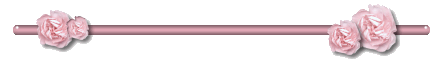 عزيزتي الطالبة قيمي معلمتك بوضع اشارة ( √) عند  موافقتك و( x  ) عند عدم موافقتك . ولك جزيل الشكر 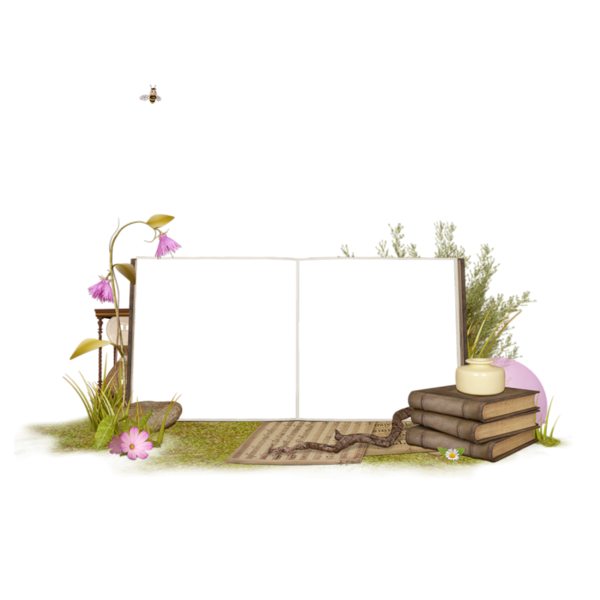 الاسم المستوى الرابع  م4    الصف (      )مالبنودمستوى الاداءمستوى الاداءمستوى الاداءمستوى الاداءمستوى الاداءمستوى الاداءمستوى الاداءمستوى الاداءمالبنودالفترة الاولىالفترة الاولىالفترة الاولىالفترة الاولىالفترة الثانيةالفترة الثانيةالفترة الثانيةالفترة الثانيةمالبنودممتاز جيد جدا جيد بحاجة لتحسين ممتاز جيد جدا جيد بحاجة لتحسين 1مشاركتي اثناء الحصة ( 2 ) 2تعاوني مع زميلاتي ( 1 )3سرعة الانجاز ( 1 )4التزامي بالقوانين الصفية  ()5الواجبات والمهام ( 5 )6اكتمال ملف الاعمال ( 5 )التاريخ  موضوع النشاط   الاهتزازات والموجات  مدة النشاط 5رقم النشاط الاستراتيجية التعليمية الاستراتيجية التعليمية جدول التعلم  جدول التعلم  ماذا تعرف عن الحركة الاهتزازية والموجات  ماذا تريد ان تعرف في نهاية الفصل ما ذا تعلمت التاريخ  موضوع النشاط الحركة الدورية    مدة النشاط 5رقم  النشاط الاجراء  ( تقيم نهائي ) الاجراء  ( تقيم نهائي ) ورقة الخمس دقائق  ورقة الخمس دقائق  التاريخ  موضوع النشاط خصائص الموجات مدة النشاط 5رقم النشاط الاستراتيجية التعليمية الاستراتيجية التعليمية ورقة الخمس دقائق ورقة الخمس دقائق انواع الموجات التعريف – مثال الرسم المستعرضة الطولية السطحية التعريف القانون هي أقصى إزاحه للموجة عن موضع سكونها .وهي المسافة التي تقطعها الموجه خلال وحدة الزمن .هي المسافة بين قمتين متتاليتين أو بين قاعدتين متتاليتين اي نقطتين في الموجة تكونان في ........ نفسه اذا كانت المسافة بينهما تساوي طولا موجيا واحدا او مضاعفاته هو عدد الاهتزازات  الكاملة  في الثانيه الواحده .هو الزمن الذي يحتاج اليه الجسم المهتز حتى يكمل دورة كاملة التاريخ  موضوع النشاط   الموجات عند الحواجز ( انعكاس الموجات )مدة النشاط 5رقم النشاط الاستراتيجية التعليمية : الاستراتيجية التعليمية :   التعلم التعاوني    التعلم التعاوني  موجة عندما تمر خلال حد فاصل بين وسطينموجة عندما تمر خلال حد فاصل بين وسطينموجة تنتقل من نابضموجة تنتقل من نابضمن نابض اكبر سمكا الى سمك اقلمن نابض اقل  سمكا الى سمك اكبرالى حائطالى حلقة حر ة الحركةالرسمعند السقوط الرسمعند الانعكاسصفات الموجة المنعكسةصفات الموجة المنعكسةينعكس جزء من النبضة الى الخلف بنفس اتجاه ازاحة الموجة الساقطة ينعكس جزء من النبضة الى الخلف بعكس اتجاه ازاحة الموجة الساقطة تنعكس  النبضة الى الخلف بعكس اتجاه ازاحة الموجة الساقطة تنعكس  النبضة الى الخلف بنفس اتجاه ازاحة الموجة الساقطة اذا كانت سعة النبضتين متساويتيناذا كانت سعة النبضتين متساويتيناذا كانت النبضتين غير متساوية السعةازاحة الموجتين في نفس الاتجاهازاحة الموجتين في اتجاهين متعاكسيناذا كانت النبضتين غير متساوية السعةالرسمعند السقوط الرسمعند التداخل  محصلة التراكبمحصلة التراكبموجة لها سعة اكبر ( مجموع السعتين ) تداخل بناءتداخل هدام – مقدار الازاحة صفر تساوي المجموع الجبري لازاحتي النبضتين التاريخ  موضوع النشاط الموجات الموقوفة – الموجات في بعدين مدة النشاط 5رقم  النشاط الاستراتيجية التعليمية ( تقيم ) الاستراتيجية التعليمية ( تقيم ) قبل وبعد قبل وبعد م المصطلح الفيزيائي قبلبعد التعريف 1زاوية السقوط ظاھرة تحدث عندما عندما تؤثر قوى صغیرة في جسم متذبذب في فترات زمنیة منتظمة2البطن الازاحة الحاصلة عن اتحاد نبضتین أو اكثر3العقد تداخل موجتین تتحركان في اتجاھین متعاكسین4الانكسار الخط الذي یمثل قمة الموجة في بعدین5صدر الموجة المنطقة التي تمثل أقصى سعة في الموجة الموقوفة6تراكب الموجات المنطقة التي تنعدم عندھا سعة الموجة الموقوفة7الموجة الموقوفة ارتداد الموجة عند اصطدامھا بحاجز8الرنين الزاویة المحصورة بین الموجة الساقطة والعمود المقام على السطج العاكس9زاوية الانعكاس الزاویة المحصورة بین الموجة المنعكسة والعمود المقام على السطج العاكس10الانعكاس التغیر في اتجاه انتشار الموجة عند الحد الفاصل بین وسطین مختلفینالموجات في بعد واحد الموجات في بعدين الموجات في ثلاثة ابعاد قبل بعد السبب قبل الظاهرة الطبيعية السبب بعد الصدى تكون قوس المطر التاريخ  موضوع النشاط الصوت   	مدة النشاط 5رقم  النشاط الاستراتيجية التعليمية الاستراتيجية التعليمية جدول التعلم  جدول التعلم  ماذا تعرف عن الصوت   ماذا تريد ان تعرف في نهاية الفصل ما ذا تعلمت التاريخ  موضوع النشاط  خصائص الصوت والكشف عنه  مدة النشاط 5رقم النشاط الاستراتيجية التعليمية الاستراتيجية التعليمية  ورقة الدقيقة الواحدة  ورقة الدقيقة الواحدة 1يسمى انتقال تغيرات الضغط خلال مادة : موجةيسمى انتقال تغيرات الضغط خلال مادة : موجةيسمى انتقال تغيرات الضغط خلال مادة : موجةيسمى انتقال تغيرات الضغط خلال مادة : موجةيسمى انتقال تغيرات الضغط خلال مادة : موجةAصوتيةbموقوفةcضوئية2المسافة بين مركزي ضغط مرتفع ( تضاغط ) او منخفض ( تخلخل ) متتالين بــ  :المسافة بين مركزي ضغط مرتفع ( تضاغط ) او منخفض ( تخلخل ) متتالين بــ  :المسافة بين مركزي ضغط مرتفع ( تضاغط ) او منخفض ( تخلخل ) متتالين بــ  :المسافة بين مركزي ضغط مرتفع ( تضاغط ) او منخفض ( تخلخل ) متتالين بــ  :المسافة بين مركزي ضغط مرتفع ( تضاغط ) او منخفض ( تخلخل ) متتالين بــ  :Aالترددbالطول الموجيcالسرعة3موجة الصوت موجةموجة الصوت موجةموجة الصوت موجةموجة الصوت موجةموجة الصوت موجةAمستعرضةbطوليةcكهرومغناطيسية4تزداد سرعة الصوت في الهواء بمقدار 0.6m/s لكلتزداد سرعة الصوت في الهواء بمقدار 0.6m/s لكلتزداد سرعة الصوت في الهواء بمقدار 0.6m/s لكلتزداد سرعة الصوت في الهواء بمقدار 0.6m/s لكلتزداد سرعة الصوت في الهواء بمقدار 0.6m/s لكلAزيادة في درجة الحرارةbنقصان في درجة الحرارةcزيادة في الزمن5لاينتقل الصوت في الفراغلاينتقل الصوت في الفراغلاينتقل الصوت في الفراغلاينتقل الصوت في الفراغلاينتقل الصوت في الفراغAلعدم وجود الضوءbلعدم وجود الجزيئاتcلانها مستعرضةالتاريخ  	موضوع النشاط ادراك الصوت  مدة النشاط 3دقائق رقم  النشاط استراتيجية التعليمية ( لعب الادوار  ) استراتيجية التعليمية ( لعب الادوار  ) مسابقة البرنامج التلفزيوني   مسابقة البرنامج التلفزيوني   الاسئلة الاجابة الدرجة الاذن البشرية كاشف يستقبل الموجات الصوتية يحولها الى نبضات ( ميكانيكية – كهربائية – مغناطيسية ) حدة الصوت تعتمد على ( تردد – سعة ) الموجات الصوتية علو الصوت يعتمد على ( تردد – سعة ) الموجات الصوتيةيستطيع البشر سماع الترددات ( من 20هيرتز الى 16000 هيرتز – اكبر من 16000 هيرتز – اقل من 20 هيرنز ) وحدة قياس مستوى علو الصوت ( الهيرتز – الديسبل – باسكال ) مجموع الدرجاتوجه المقارنةالأعمدة المغلقةالأعمدة المغلقةالأعمدة المغلقةالأعمدة المفتوحةالأعمدة المفتوحةالأعمدة المفتوحة   طول العمود        L       التردد        و  الأيقاعات        الرسم        الرسم        الرسمالتاريخ  موضوع النشاط الرنين في الاعمدة الهوائية    مدة النشاط 5رقم  النشاط المهارة  التعليمية المهارة  التعليمية المقارنة – الرسم المقارنة – الرسم التاريخ  موضوع النشاط   اساسيات الضوء   مدة النشاط 5رقم  النشاط الاستراتيجية التعليمية الاستراتيجية التعليمية جدول التعلم  جدول التعلم  ماذا تعرف عن الصوت   ماذا تريد ان تعرف في نهاية الفصل ما ذا تعلمت التاريخ  موضوع النشاط الاستضاءة مدة النشاط 5رقم  النشاط الاستراتيجية التعليمية  النشطة الاستراتيجية التعليمية  النشطة قياس المعرفة  قياس المعرفة  م المصطلح الفيزيائي قبلبعد التعريف 1جسم مستضاء  الجسم الذي یضيء بذاتھا2الوسط الشفاف الجسم الذي یصبح مرئیا إذا سقط علیھ ضوء وانعكس عنھ3نموذج الشعاع الضوئي هو الوسط الذي يمر الضوء من خلاله..4جسم مضيء  هو الوسط الذي يمر الضوء من خلاله ولا يسمح للأجسام أن ترى بوضوح..5وسط غير شفاف  هو شعاع ينتقل في خط مستقيم ويتغير اتجاهه فقط إذا اعترض حاجز مساره6وسط شبه شفاف هو الوسط الذي لا يمر الضوء من خلاله ويعكس بعض الضوء..قبل العبارت بعد تتكون الظلال لان الضوء يسير في خطوط مستقيمة يعتبر القمر مصدر مضيء تاثير دوبلرتردد الضوء المراقبالطول الموجي  لضوء المراقبالقانونالاشارة عندما يقتربالاشارة عندما بتعدالقيمة عنما يقترب اللون القيمة عندما يبتعد اللون التاريخ  موضوع النشاط الانعكاس والمرايا   مدة النشاط 5رقم النشاط الاستراتيجية التعليمية الاستراتيجية التعليمية جدول التعلم  جدول التعلم  ماذا تعرف عن الصوت   ماذا تريد ان تعرف في نهاية الفصل ما ذا تعلمت التاريخ  موضوع النشاط   المرايا المستوية مدة النشاط 10رقم  النشاط الاستراتيجية التعليمية الاستراتيجية التعليمية   التعلم الذاتي   التعلم الذاتي موقع الجسم خلف مركز التكور (C) بين البؤرة (F) ومركز التكور (C )                   بين المرآة والبؤرة الرسم موقع الصورة بين البؤرة (Fوالمرأةصفات الصورة معنى الانكسار للضوءسبب انكسار الضوءيختلف انكسار الضوء حسبقانون سنلالعلاقة بين الزاوية ومعامل الانكسارمعامل الانكسارمعنى الانعكاس  الكلي الداخليقانون الزاوية الحرجة للنعكاس الكلي الداخليتطبيقات للنعكاس الكلي الدخليظواهر طبيعية للانعكاس الكلي الداخليمعنى التحليل ( التفريق ) للضوءوسليلة لتحليل الضوءظاهرة طبيعية سببها تحليل الضوءالعلاقة بين الزاوية ومعامل الانكسارالعلاقة بين الزاوية ومعامل الانكسارانعكاس الكلي الداخلي والزاوية الحرجةالعدسة المحدبة ................................................................العدسة المحدبة ................................................................العدسة المحدبة ................................................................العدسة المحدبة ................................................................لامة : تجمع الاشعةلامة : تجمع الاشعةلامة : تجمع الاشعةلامة : تجمع الاشعةابعد من ضعف البعد البؤري ضعف البعد البوري بين البعد البؤري و ضعف البعد الؤري اقل من البعد البؤري  رقم النشاط موضوع النشاط   العدسة المقعرة    مدة النشاط 5رقم النشاط المهارة التعليمية  المهارة التعليمية  الرسم   الرسم   التعريفالعدسة المقعرة ............................................مميزاتهامفرقة : تفرق الاشعةموقع الجسم رسم حالات تكون الصورصفات الصورةوموقعهاالتاريخ  موضوع النشاط الحيود  مدة النشاط 5رقم النشاط الاستراتيجية التعليمية / المهارة  الاستراتيجية التعليمية / المهارة  المقارنة  المقارنة  وجه المقارنة الشق المزدوج ( تجربة يونج ) الشق الاحادي الرسم النمط المتكون هدب مضيئية عرضها متساوي تقريبا واخرى معتمة السبب نتيجة التداخل البناء والهدام لمويجات هيجنز عند استخدام الضوء الابيض  يكون النمط مزيجا من انماط الوان الطيف العلاقة المستخدمة لقياس الطول الموجي يعتمد على الطول الموجي للضوء التاريخ  موضوع النشاط الحيود  مدة النشاط 5رقم النشاط الاستراتيجية التعليمية الاستراتيجية التعليمية خريط معرفية خريط معرفية رقم النشاط 3موضوع النشاط الحيود  مدة النشاط 5نوع النشاط جماعي الاستراتيجية التعليمية الاستراتيجية التعليمية القراءة الفعالة القراءة الفعالة القانون المستخدم القانون المستخدم القانون المستخدم القانون المستخدم المعلوم المجهول الحلالناتج القانون المستخدم القانون المستخدم القانون المستخدم القانون المستخدم المعلوم المجهول الحلالناتج القانون المستخدم القانون المستخدم القانون المستخدم القانون المستخدم المعلوم المجهول الحلالناتج القانون المستخدم القانون المستخدم القانون المستخدم القانون المستخدم المعلوم المجهول الحلالناتج القانون المستخدم القانون المستخدم القانون المستخدم القانون المستخدم المعلوم المجهول الحلالناتج القانون المستخدم القانون المستخدم القانون المستخدم القانون المستخدم المعلوم المجهول الحلالناتج القانون المستخدم القانون المستخدم القانون المستخدم القانون المستخدم المعلوم المجهول الحلالناتج القانون المستخدم القانون المستخدم القانون المستخدم القانون المستخدم المعلوم المجهول الحلالناتج القانون المستخدم القانون المستخدم القانون المستخدم القانون المستخدم المعلوم المجهول الحلالناتج القانون المستخدم القانون المستخدم القانون المستخدم القانون المستخدم المعلوم المجهول الحلالناتج القانون المستخدم القانون المستخدم القانون المستخدم القانون المستخدم المعلوم المجهول الحلالناتج القانون المستخدم القانون المستخدم القانون المستخدم القانون المستخدم المعلوم المجهول الحلالناتج القانون المستخدم القانون المستخدم القانون المستخدم القانون المستخدم المعلوم المجهول الحلالناتج القانون المستخدم القانون المستخدم القانون المستخدم القانون المستخدم المعلوم المجهول الحلالناتج القانون المستخدم القانون المستخدم القانون المستخدم القانون المستخدم المعلوم المجهول الحلالناتج القانون المستخدم القانون المستخدم القانون المستخدم القانون المستخدم المعلوم المجهول الحلالناتج القانون المستخدم القانون المستخدم القانون المستخدم القانون المستخدم المعلوم المجهول الحلالناتج القانون المستخدم القانون المستخدم القانون المستخدم القانون المستخدم المعلوم المجهول الحلالناتج القانون المستخدم القانون المستخدم القانون المستخدم القانون المستخدم المعلوم المجهول الحلالناتج القانون المستخدم القانون المستخدم القانون المستخدم القانون المستخدم المعلوم المجهول الحلالناتج القانون المستخدم القانون المستخدم القانون المستخدم القانون المستخدم المعلوم المجهول الحلالناتج القانون المستخدم القانون المستخدم القانون المستخدم القانون المستخدم المعلوم المجهول الحلالناتج القانون المستخدم القانون المستخدم القانون المستخدم القانون المستخدم المعلوم المجهول الحلالناتج القانون المستخدم القانون المستخدم القانون المستخدم القانون المستخدم المعلوم المجهول الحلالناتج القانون المستخدم القانون المستخدم القانون المستخدم القانون المستخدم المعلوم المجهول الحلالناتج القانون المستخدم القانون المستخدم القانون المستخدم القانون المستخدم المعلوم المجهول الحلالناتج القانون المستخدم القانون المستخدم القانون المستخدم القانون المستخدم المعلوم المجهول الحلالناتج القانون المستخدم القانون المستخدم القانون المستخدم القانون المستخدم المعلوم المجهول الحلالناتج مالعبارةالمصطلح1 -الحركة التي تتكرر بانتظام2 -هي الحركة التي تكون فيها القوة التي تعيد الجسم الى موضع اتزانه تتناسب طرديا مع ازاحة الجسم3 -أقصى إزاحة للموجة عن موضع اتزانھا4 -الزمن اللازم لإكمال دورة ( اھتزازة ) كاملة5 -تتناسب قوة إرجاع النابض طردیا مًع الإزاحة عن موضع الاتزان6-تأثير قوى صغيرة في جسم متذبذب اومهتز في فترات زمنية منتظمة بحيث تؤدي الى زيادة سعة الاهتزازة7- اضطراب یحمل الطاقة عبر الفراغ أو المادة دون أن تنتقل مادة الوسط8ازاحة الوسط الناتجة عن موجتين او اكثر هي المجموع الجبري لازاحات الموجات وهي منفردة 1الحركة التي تتكرر بانتظامالحركة التي تتكرر بانتظامالحركة التي تتكرر بانتظامالحركة التي تتكرر بانتظامالحركة التي تتكرر بانتظامالحركة التي تتكرر بانتظامالحركة التي تتكرر بانتظامAالحركة الدورية bالحركة الدورانية ccالحركة المستقيمة الحركة المستقيمة 2هي الحركة التي تكون فيها القوة التي تعيد الجسم الى موضع اتزانه تتناسب طرديا مع ازاحة الجسمهي الحركة التي تكون فيها القوة التي تعيد الجسم الى موضع اتزانه تتناسب طرديا مع ازاحة الجسمهي الحركة التي تكون فيها القوة التي تعيد الجسم الى موضع اتزانه تتناسب طرديا مع ازاحة الجسمهي الحركة التي تكون فيها القوة التي تعيد الجسم الى موضع اتزانه تتناسب طرديا مع ازاحة الجسمهي الحركة التي تكون فيها القوة التي تعيد الجسم الى موضع اتزانه تتناسب طرديا مع ازاحة الجسمهي الحركة التي تكون فيها القوة التي تعيد الجسم الى موضع اتزانه تتناسب طرديا مع ازاحة الجسمهي الحركة التي تكون فيها القوة التي تعيد الجسم الى موضع اتزانه تتناسب طرديا مع ازاحة الجسمAالحركة الدورانية bالحركة التوافقية البسيطة ccالسقوط الحر السقوط الحر 3أقصى إزاحة للموجة عن موضع اتزانھاأقصى إزاحة للموجة عن موضع اتزانھاأقصى إزاحة للموجة عن موضع اتزانھاأقصى إزاحة للموجة عن موضع اتزانھاأقصى إزاحة للموجة عن موضع اتزانھاأقصى إزاحة للموجة عن موضع اتزانھاأقصى إزاحة للموجة عن موضع اتزانھاAالسعة bالقاع ccالترددالتردد4الزمن اللازم لإكمال دورة ( اھتزازة ) كاملة الزمن اللازم لإكمال دورة ( اھتزازة ) كاملة الزمن اللازم لإكمال دورة ( اھتزازة ) كاملة الزمن اللازم لإكمال دورة ( اھتزازة ) كاملة الزمن اللازم لإكمال دورة ( اھتزازة ) كاملة الزمن اللازم لإكمال دورة ( اھتزازة ) كاملة الزمن اللازم لإكمال دورة ( اھتزازة ) كاملة Aالزمن الدوري bالتردد ccالطول الموجي الطول الموجي 5عدد الدورات ( الاھتزازات ) المنجزة في الثانیة الواحدةعدد الدورات ( الاھتزازات ) المنجزة في الثانیة الواحدةعدد الدورات ( الاھتزازات ) المنجزة في الثانیة الواحدةعدد الدورات ( الاھتزازات ) المنجزة في الثانیة الواحدةعدد الدورات ( الاھتزازات ) المنجزة في الثانیة الواحدةعدد الدورات ( الاھتزازات ) المنجزة في الثانیة الواحدةعدد الدورات ( الاھتزازات ) المنجزة في الثانیة الواحدةAالزمن الدوري bالتردد ccالطول الموجيالطول الموجي6تتناسب قوة إرجاع النابض طردیا مًع الإزاحة عن موضع الاتزانتتناسب قوة إرجاع النابض طردیا مًع الإزاحة عن موضع الاتزانتتناسب قوة إرجاع النابض طردیا مًع الإزاحة عن موضع الاتزانتتناسب قوة إرجاع النابض طردیا مًع الإزاحة عن موضع الاتزانتتناسب قوة إرجاع النابض طردیا مًع الإزاحة عن موضع الاتزانتتناسب قوة إرجاع النابض طردیا مًع الإزاحة عن موضع الاتزانتتناسب قوة إرجاع النابض طردیا مًع الإزاحة عن موضع الاتزانAقانون هوك bقانون باسكال ccقانون الانعكاس قانون الانعكاس 7تأثير قوى صغيرة في جسم متذبذب اومهتز في فترات زمنية منتظمة بحيث تؤدي الى زيادة سعة الاهتزازة تأثير قوى صغيرة في جسم متذبذب اومهتز في فترات زمنية منتظمة بحيث تؤدي الى زيادة سعة الاهتزازة تأثير قوى صغيرة في جسم متذبذب اومهتز في فترات زمنية منتظمة بحيث تؤدي الى زيادة سعة الاهتزازة تأثير قوى صغيرة في جسم متذبذب اومهتز في فترات زمنية منتظمة بحيث تؤدي الى زيادة سعة الاهتزازة تأثير قوى صغيرة في جسم متذبذب اومهتز في فترات زمنية منتظمة بحيث تؤدي الى زيادة سعة الاهتزازة تأثير قوى صغيرة في جسم متذبذب اومهتز في فترات زمنية منتظمة بحيث تؤدي الى زيادة سعة الاهتزازة تأثير قوى صغيرة في جسم متذبذب اومهتز في فترات زمنية منتظمة بحيث تؤدي الى زيادة سعة الاهتزازة Aالرنين bالترددccالطول الموجيالطول الموجي8اضطراب یحمل الطاقة عبر الفراغ أو المادة دون أن تنتقل مادة الوسطاضطراب یحمل الطاقة عبر الفراغ أو المادة دون أن تنتقل مادة الوسطاضطراب یحمل الطاقة عبر الفراغ أو المادة دون أن تنتقل مادة الوسطاضطراب یحمل الطاقة عبر الفراغ أو المادة دون أن تنتقل مادة الوسطاضطراب یحمل الطاقة عبر الفراغ أو المادة دون أن تنتقل مادة الوسطاضطراب یحمل الطاقة عبر الفراغ أو المادة دون أن تنتقل مادة الوسطاضطراب یحمل الطاقة عبر الفراغ أو المادة دون أن تنتقل مادة الوسطAالصدى bالموجة ccالمطياف المطياف 9الموجةالتي تنتشر في اتجاه عمودي على اتجاه اھتزازھا هي موجة : الموجةالتي تنتشر في اتجاه عمودي على اتجاه اھتزازھا هي موجة : الموجةالتي تنتشر في اتجاه عمودي على اتجاه اھتزازھا هي موجة : الموجةالتي تنتشر في اتجاه عمودي على اتجاه اھتزازھا هي موجة : الموجةالتي تنتشر في اتجاه عمودي على اتجاه اھتزازھا هي موجة : الموجةالتي تنتشر في اتجاه عمودي على اتجاه اھتزازھا هي موجة : الموجةالتي تنتشر في اتجاه عمودي على اتجاه اھتزازھا هي موجة : Aالطولية bمستعرضة ccتضاغط تضاغط 10الموجة التي تنتشر في نفس محور اھتزازھاالموجة التي تنتشر في نفس محور اھتزازھاالموجة التي تنتشر في نفس محور اھتزازھاالموجة التي تنتشر في نفس محور اھتزازھاالموجة التي تنتشر في نفس محور اھتزازھاالموجة التي تنتشر في نفس محور اھتزازھاالموجة التي تنتشر في نفس محور اھتزازھاAطولية bمستعرضة ccدورانية دورانية 11المسافة بین قمتین متتالیین أو قاعین متتالیین في الموجةالمستعرضةالمسافة بین قمتین متتالیین أو قاعین متتالیین في الموجةالمستعرضةالمسافة بین قمتین متتالیین أو قاعین متتالیین في الموجةالمستعرضةالمسافة بین قمتین متتالیین أو قاعین متتالیین في الموجةالمستعرضةالمسافة بین قمتین متتالیین أو قاعین متتالیین في الموجةالمستعرضةالمسافة بین قمتین متتالیین أو قاعین متتالیین في الموجةالمستعرضةالمسافة بین قمتین متتالیین أو قاعین متتالیین في الموجةالمستعرضةAالترددbالطول الموجي ccالسعة السعة 12الموجة التي لھا خصائص كل من الموجات المستعرضة والموجات الطولیةالموجة التي لھا خصائص كل من الموجات المستعرضة والموجات الطولیةالموجة التي لھا خصائص كل من الموجات المستعرضة والموجات الطولیةالموجة التي لھا خصائص كل من الموجات المستعرضة والموجات الطولیةالموجة التي لھا خصائص كل من الموجات المستعرضة والموجات الطولیةالموجة التي لھا خصائص كل من الموجات المستعرضة والموجات الطولیةالموجة التي لھا خصائص كل من الموجات المستعرضة والموجات الطولیةAموجة سطحية bموجة موقوفةccموجة ميكانيكيةموجة ميكانيكية13الموجات التي تحتاج وسط مادي للانتشار خلالھاالموجات التي تحتاج وسط مادي للانتشار خلالھاالموجات التي تحتاج وسط مادي للانتشار خلالھاالموجات التي تحتاج وسط مادي للانتشار خلالھاالموجات التي تحتاج وسط مادي للانتشار خلالھاالموجات التي تحتاج وسط مادي للانتشار خلالھاالموجات التي تحتاج وسط مادي للانتشار خلالھاAموجة سطحيةbموجة موقوفة ccموجة ميكانيكية موجة ميكانيكية 14الموجة التي تصدم بالحد الفاصل بين وسطين الموجة التي تصدم بالحد الفاصل بين وسطين الموجة التي تصدم بالحد الفاصل بين وسطين الموجة التي تصدم بالحد الفاصل بين وسطين الموجة التي تصدم بالحد الفاصل بين وسطين الموجة التي تصدم بالحد الفاصل بين وسطين الموجة التي تصدم بالحد الفاصل بين وسطين Aالموجة الساقطة bالموجة المنعكسة ccالموجة النافدة الموجة النافدة 15ازاحة الوسط الناتجة عن موجتين او اكثر هي المجموع الجبري لازاحات الموجات وهي منفردة ازاحة الوسط الناتجة عن موجتين او اكثر هي المجموع الجبري لازاحات الموجات وهي منفردة ازاحة الوسط الناتجة عن موجتين او اكثر هي المجموع الجبري لازاحات الموجات وهي منفردة ازاحة الوسط الناتجة عن موجتين او اكثر هي المجموع الجبري لازاحات الموجات وهي منفردة ازاحة الوسط الناتجة عن موجتين او اكثر هي المجموع الجبري لازاحات الموجات وهي منفردة ازاحة الوسط الناتجة عن موجتين او اكثر هي المجموع الجبري لازاحات الموجات وهي منفردة ازاحة الوسط الناتجة عن موجتين او اكثر هي المجموع الجبري لازاحات الموجات وهي منفردة Aمبدأ تراكب الموجات bمبدا الانكسار ccمبدأ دوبلر مبدأ دوبلر 16تداخل موجتین تتحركان في اتجاھین متعاكسینتداخل موجتین تتحركان في اتجاھین متعاكسینتداخل موجتین تتحركان في اتجاھین متعاكسینتداخل موجتین تتحركان في اتجاھین متعاكسینتداخل موجتین تتحركان في اتجاھین متعاكسینتداخل موجتین تتحركان في اتجاھین متعاكسینتداخل موجتین تتحركان في اتجاھین متعاكسینAموجة سطحيةbموجة موقوفةccموجة ميكانيكيةموجة ميكانيكية17الخط الذي یمثل قمة الموجة في بعدینالخط الذي یمثل قمة الموجة في بعدینالخط الذي یمثل قمة الموجة في بعدینالخط الذي یمثل قمة الموجة في بعدینالخط الذي یمثل قمة الموجة في بعدینالخط الذي یمثل قمة الموجة في بعدینالخط الذي یمثل قمة الموجة في بعدینAالشعاع bصدر الموجة ccالعمود المقام العمود المقام 18المنطقة التي تمثل أقصى سعة في الموجة الموقوفةالمنطقة التي تمثل أقصى سعة في الموجة الموقوفةالمنطقة التي تمثل أقصى سعة في الموجة الموقوفةالمنطقة التي تمثل أقصى سعة في الموجة الموقوفةالمنطقة التي تمثل أقصى سعة في الموجة الموقوفةالمنطقة التي تمثل أقصى سعة في الموجة الموقوفةالمنطقة التي تمثل أقصى سعة في الموجة الموقوفةAالعقدة bالسعة ccالبطن البطن 19المنطقة التي تنعدم عندھا سعة الموجة الموقوفةالمنطقة التي تنعدم عندھا سعة الموجة الموقوفةالمنطقة التي تنعدم عندھا سعة الموجة الموقوفةالمنطقة التي تنعدم عندھا سعة الموجة الموقوفةالمنطقة التي تنعدم عندھا سعة الموجة الموقوفةالمنطقة التي تنعدم عندھا سعة الموجة الموقوفةالمنطقة التي تنعدم عندھا سعة الموجة الموقوفةAالعقدة bالسعة ccالبطن البطن 20ارتداد الموجة عند اصطدامھا بحاجزارتداد الموجة عند اصطدامھا بحاجزارتداد الموجة عند اصطدامھا بحاجزارتداد الموجة عند اصطدامھا بحاجزارتداد الموجة عند اصطدامھا بحاجزارتداد الموجة عند اصطدامھا بحاجزارتداد الموجة عند اصطدامھا بحاجزAالانعكاس bالانكسار ccالتراكب التراكب 21الزاویة المحصورة بین الموجة الساقطة والعمود المقام على السطح العاكسالزاویة المحصورة بین الموجة الساقطة والعمود المقام على السطح العاكسالزاویة المحصورة بین الموجة الساقطة والعمود المقام على السطح العاكسالزاویة المحصورة بین الموجة الساقطة والعمود المقام على السطح العاكسالزاویة المحصورة بین الموجة الساقطة والعمود المقام على السطح العاكسالزاویة المحصورة بین الموجة الساقطة والعمود المقام على السطح العاكسالزاویة المحصورة بین الموجة الساقطة والعمود المقام على السطح العاكسAزاوية الانكسار bزاوية الاسقوط ccزاوية الانعكاس زاوية الانعكاس 22الزاویة المحصورة بین الموجة المنعكسة والعمود المقام على السطح العاكسالزاویة المحصورة بین الموجة المنعكسة والعمود المقام على السطح العاكسالزاویة المحصورة بین الموجة المنعكسة والعمود المقام على السطح العاكسالزاویة المحصورة بین الموجة المنعكسة والعمود المقام على السطح العاكسالزاویة المحصورة بین الموجة المنعكسة والعمود المقام على السطح العاكسالزاویة المحصورة بین الموجة المنعكسة والعمود المقام على السطح العاكسالزاویة المحصورة بین الموجة المنعكسة والعمود المقام على السطح العاكسAزاوية الانكسارbزاوية الاستقطاب ccزاوية الانعكاس زاوية الانعكاس 23التغیر في اتجاه انتشار الموجة عند الحد الفاصل بین وسطین مختلفینالتغیر في اتجاه انتشار الموجة عند الحد الفاصل بین وسطین مختلفینالتغیر في اتجاه انتشار الموجة عند الحد الفاصل بین وسطین مختلفینالتغیر في اتجاه انتشار الموجة عند الحد الفاصل بین وسطین مختلفینالتغیر في اتجاه انتشار الموجة عند الحد الفاصل بین وسطین مختلفینالتغیر في اتجاه انتشار الموجة عند الحد الفاصل بین وسطین مختلفینالتغیر في اتجاه انتشار الموجة عند الحد الفاصل بین وسطین مختلفینAالانكسار bالانعكاس ccالتراكب التراكب 24خط يصنع زاوية قائمة مع قمة الموجة خط يصنع زاوية قائمة مع قمة الموجة خط يصنع زاوية قائمة مع قمة الموجة خط يصنع زاوية قائمة مع قمة الموجة خط يصنع زاوية قائمة مع قمة الموجة خط يصنع زاوية قائمة مع قمة الموجة خط يصنع زاوية قائمة مع قمة الموجة Aالعمود المقام bالحد الفاصل الحد الفاصل ccالشعاع 25الصيغة الرياضية لقانون هوك الصيغة الرياضية لقانون هوك الصيغة الرياضية لقانون هوك الصيغة الرياضية لقانون هوك الصيغة الرياضية لقانون هوك الصيغة الرياضية لقانون هوك الصيغة الرياضية لقانون هوك AF = k/xbF = kxF = kxccF = kv26الصيغة الرياضية لطاقة الوضع المرونية الصيغة الرياضية لطاقة الوضع المرونية الصيغة الرياضية لطاقة الوضع المرونية الصيغة الرياضية لطاقة الوضع المرونية الصيغة الرياضية لطاقة الوضع المرونية APEsp =  bPEsp =  cPEsp =d/v  27الصيغة الرياضية لزمن الدوري لبندول الصيغة الرياضية لزمن الدوري لبندول الصيغة الرياضية لزمن الدوري لبندول الصيغة الرياضية لزمن الدوري لبندول الصيغة الرياضية لزمن الدوري لبندول AT =       bT =       cT = 2       28علاقة التردد باللزمن الدوري علاقة التردد باللزمن الدوري علاقة التردد باللزمن الدوري علاقة التردد باللزمن الدوري علاقة التردد باللزمن الدوري AT = bT=2fcF= T29الطول الموجي يحسب من العلاقة التالية : الطول الموجي يحسب من العلاقة التالية : الطول الموجي يحسب من العلاقة التالية : الطول الموجي يحسب من العلاقة التالية : الطول الموجي يحسب من العلاقة التالية : A  d= bc  d= vt30س 28 /یمثل میل المنحنى البیاني لعلاقة القوة المؤثرة وإزاحة النابض:س 28 /یمثل میل المنحنى البیاني لعلاقة القوة المؤثرة وإزاحة النابض:س 28 /یمثل میل المنحنى البیاني لعلاقة القوة المؤثرة وإزاحة النابض:س 28 /یمثل میل المنحنى البیاني لعلاقة القوة المؤثرة وإزاحة النابض:س 28 /یمثل میل المنحنى البیاني لعلاقة القوة المؤثرة وإزاحة النابض:Aثابت النابض bطاقة الوضع cالطاقة الحركية 31س 29 / المساحة المحصورة تحت المنحنى البیاني لعلاقة القوة المؤثرة وإزاحة النابض تعبر عن:س 29 / المساحة المحصورة تحت المنحنى البیاني لعلاقة القوة المؤثرة وإزاحة النابض تعبر عن:س 29 / المساحة المحصورة تحت المنحنى البیاني لعلاقة القوة المؤثرة وإزاحة النابض تعبر عن:س 29 / المساحة المحصورة تحت المنحنى البیاني لعلاقة القوة المؤثرة وإزاحة النابض تعبر عن:س 29 / المساحة المحصورة تحت المنحنى البیاني لعلاقة القوة المؤثرة وإزاحة النابض تعبر عن:Aوحدة النابض bالطاقة الحركية cطاقة الوضع المرونية 32 من الأمثلة على الموجات المیكانیكیة موجات :  من الأمثلة على الموجات المیكانیكیة موجات :  من الأمثلة على الموجات المیكانیكیة موجات :  من الأمثلة على الموجات المیكانیكیة موجات :  من الأمثلة على الموجات المیكانیكیة موجات : Aالراذار bالضوء cالصوت33وحدة قیاس التردد ھي:وحدة قیاس التردد ھي:وحدة قیاس التردد ھي:وحدة قیاس التردد ھي:وحدة قیاس التردد ھي:ANbهيرتز cديسبل 3415) العامل الذي لا یعتمد علیه  الزمن الدوري للبندول البسیط ھو:15) العامل الذي لا یعتمد علیه  الزمن الدوري للبندول البسیط ھو:15) العامل الذي لا یعتمد علیه  الزمن الدوري للبندول البسیط ھو:15) العامل الذي لا یعتمد علیه  الزمن الدوري للبندول البسیط ھو:15) العامل الذي لا یعتمد علیه  الزمن الدوري للبندول البسیط ھو:Aكتلته bطوله cتسارع الجاذبية 3516 ) قد یحدث انھیار جسر عند عبور الجنود علیھا بخطوات منتظمة بسبب ظاھرة:16 ) قد یحدث انھیار جسر عند عبور الجنود علیھا بخطوات منتظمة بسبب ظاھرة:16 ) قد یحدث انھیار جسر عند عبور الجنود علیھا بخطوات منتظمة بسبب ظاھرة:16 ) قد یحدث انھیار جسر عند عبور الجنود علیھا بخطوات منتظمة بسبب ظاھرة:16 ) قد یحدث انھیار جسر عند عبور الجنود علیھا بخطوات منتظمة بسبب ظاھرة:Aالرنين bتاثير دوبلر cالانكسار 36وحدة قياس ثابت النابض وحدة قياس ثابت النابض وحدة قياس ثابت النابض وحدة قياس ثابت النابض وحدة قياس ثابت النابض AN/mbm.NcN37س 7 ص 14/ مقدار التغير اللازم في طول البندول حتى يتضاعف زمنه الدوري الى ضعفين س 7 ص 14/ مقدار التغير اللازم في طول البندول حتى يتضاعف زمنه الدوري الى ضعفين س 7 ص 14/ مقدار التغير اللازم في طول البندول حتى يتضاعف زمنه الدوري الى ضعفين س 7 ص 14/ مقدار التغير اللازم في طول البندول حتى يتضاعف زمنه الدوري الى ضعفين س 7 ص 14/ مقدار التغير اللازم في طول البندول حتى يتضاعف زمنه الدوري الى ضعفين A2Lb4Lcربع L38س 8 /الفرق بين الطاقة المختزنة في نابض استطالته 0.04 والطاقة المختزنة في نابض نفسه عندما يستطيل 0.02س 8 /الفرق بين الطاقة المختزنة في نابض استطالته 0.04 والطاقة المختزنة في نابض نفسه عندما يستطيل 0.02س 8 /الفرق بين الطاقة المختزنة في نابض استطالته 0.04 والطاقة المختزنة في نابض نفسه عندما يستطيل 0.02س 8 /الفرق بين الطاقة المختزنة في نابض استطالته 0.04 والطاقة المختزنة في نابض نفسه عندما يستطيل 0.02س 8 /الفرق بين الطاقة المختزنة في نابض استطالته 0.04 والطاقة المختزنة في نابض نفسه عندما يستطيل 0.02A4 اضعاف bضعفين c3 اضعاف 39س 20 / اي خصائص  الموجة الاتية لاتتغير عندما تمر الموجة خلال حد فاصل بين وسطين مختلفين س 20 / اي خصائص  الموجة الاتية لاتتغير عندما تمر الموجة خلال حد فاصل بين وسطين مختلفين س 20 / اي خصائص  الموجة الاتية لاتتغير عندما تمر الموجة خلال حد فاصل بين وسطين مختلفين س 20 / اي خصائص  الموجة الاتية لاتتغير عندما تمر الموجة خلال حد فاصل بين وسطين مختلفين س 20 / اي خصائص  الموجة الاتية لاتتغير عندما تمر الموجة خلال حد فاصل بين وسطين مختلفين Aالاتجاه bالسرعة cالتردد 40الاعلاقة بين عدد العقد وعدد البطون في موجة موقوفة في نابض مثبت الطرفين الاعلاقة بين عدد العقد وعدد البطون في موجة موقوفة في نابض مثبت الطرفين الاعلاقة بين عدد العقد وعدد البطون في موجة موقوفة في نابض مثبت الطرفين الاعلاقة بين عدد العقد وعدد البطون في موجة موقوفة في نابض مثبت الطرفين الاعلاقة بين عدد العقد وعدد البطون في موجة موقوفة في نابض مثبت الطرفين Aعدد العقد تزيد عن عدد البطون بواحد bعدد العقد تقل عن عدد البطون بواحد cعدد العقد تساوي عدد البطون 41الخط المتعامد مع الحاجز عند نقطة السقوط الخط المتعامد مع الحاجز عند نقطة السقوط الخط المتعامد مع الحاجز عند نقطة السقوط الخط المتعامد مع الحاجز عند نقطة السقوط الخط المتعامد مع الحاجز عند نقطة السقوط Aالحد الفاصل bالشعاع cالعمود المقام 42يستعمل حوض الموجات لدراسة يستعمل حوض الموجات لدراسة يستعمل حوض الموجات لدراسة يستعمل حوض الموجات لدراسة يستعمل حوض الموجات لدراسة Aخصائص الموجات bالموجة الموقوفة cتاثير دوبلر 44س 27 / اذا حقق نابض قانون هوك فان النابض س 27 / اذا حقق نابض قانون هوك فان النابض س 27 / اذا حقق نابض قانون هوك فان النابض س 27 / اذا حقق نابض قانون هوك فان النابض س 27 / اذا حقق نابض قانون هوك فان النابض Aينكسر bغير مرن cمرن 45س 30/ يعتمد الزمن الدوري للبندول على س 30/ يعتمد الزمن الدوري للبندول على س 30/ يعتمد الزمن الدوري للبندول على س 30/ يعتمد الزمن الدوري للبندول على س 30/ يعتمد الزمن الدوري للبندول على Aكتلة وطول البندول bكتلة البنول وتسارع الجاذبية cطول البندول ونسارع الجاذبية 46س 32 / الفرق بين الموجات الميكانيكية والموجات الكهرومغناطيسية ان الموجات الميكانيكية لا تتقل س 32 / الفرق بين الموجات الميكانيكية والموجات الكهرومغناطيسية ان الموجات الميكانيكية لا تتقل س 32 / الفرق بين الموجات الميكانيكية والموجات الكهرومغناطيسية ان الموجات الميكانيكية لا تتقل س 32 / الفرق بين الموجات الميكانيكية والموجات الكهرومغناطيسية ان الموجات الميكانيكية لا تتقل س 32 / الفرق بين الموجات الميكانيكية والموجات الكهرومغناطيسية ان الموجات الميكانيكية لا تتقل Aالفراغ bفي الاوساط المادية cالسوائل 47س 39 /العلاقة بين سعة  الموجة والطاقة التي تحملها الموجة س 39 /العلاقة بين سعة  الموجة والطاقة التي تحملها الموجة س 39 /العلاقة بين سعة  الموجة والطاقة التي تحملها الموجة س 39 /العلاقة بين سعة  الموجة والطاقة التي تحملها الموجة س 39 /العلاقة بين سعة  الموجة والطاقة التي تحملها الموجة Aتتناسب الطاقة المحمولة طرديا مع مربع سعته الموجة bتتناسب الطاقة المحمولة عكسيا  مع مربع سعته الموجةcلايوجد علاقة بينهما م التعريف المصطلح يسمى انتقال تغيرات الضغط خلال مادةالتغير في في تردد الصوت الناتج عن تحرك مصدر الصوت او الكاشف او كليهما هو تأ ثيرعدد الاهتزازات في قيمة الضغط في الثانية الواحدةالمسافة بين مركزي ضغط مرتفع ( تضاغط ) او منخفض ( تخلخل ) متتالين بــ  الاعمدة مفتوحة الاعمدة المغلقة 1يسمى انتقال تغيرات الضغط خلال مادة : موجة يسمى انتقال تغيرات الضغط خلال مادة : موجة يسمى انتقال تغيرات الضغط خلال مادة : موجة يسمى انتقال تغيرات الضغط خلال مادة : موجة يسمى انتقال تغيرات الضغط خلال مادة : موجة Aصوتية bموقوفة cضوئية 2عدد الاهتزازات في قيمة الضغط في الثانية الواحدة هو ......... الموجة الصوتية عدد الاهتزازات في قيمة الضغط في الثانية الواحدة هو ......... الموجة الصوتية عدد الاهتزازات في قيمة الضغط في الثانية الواحدة هو ......... الموجة الصوتية عدد الاهتزازات في قيمة الضغط في الثانية الواحدة هو ......... الموجة الصوتية عدد الاهتزازات في قيمة الضغط في الثانية الواحدة هو ......... الموجة الصوتية Aتردد bالطول الموجي لـcسرعة 3المسافة بين مركزي ضغط مرتفع ( تضاغط ) او منخفض ( تخلخل ) متتالين بــ  : المسافة بين مركزي ضغط مرتفع ( تضاغط ) او منخفض ( تخلخل ) متتالين بــ  : المسافة بين مركزي ضغط مرتفع ( تضاغط ) او منخفض ( تخلخل ) متتالين بــ  : المسافة بين مركزي ضغط مرتفع ( تضاغط ) او منخفض ( تخلخل ) متتالين بــ  : المسافة بين مركزي ضغط مرتفع ( تضاغط ) او منخفض ( تخلخل ) متتالين بــ  : Aالتردد bالطول الموجي cالسرعة 4موجة الصوت موجة موجة الصوت موجة موجة الصوت موجة موجة الصوت موجة موجة الصوت موجة Aمستعرضة bطولية cكهرومغناطيسية 5تزداد سرعة الصوت في الهواء بمقدار 0.6m/s لكل تزداد سرعة الصوت في الهواء بمقدار 0.6m/s لكل تزداد سرعة الصوت في الهواء بمقدار 0.6m/s لكل تزداد سرعة الصوت في الهواء بمقدار 0.6m/s لكل تزداد سرعة الصوت في الهواء بمقدار 0.6m/s لكل Aزيادة في درجة الحرارة bنقصان في درجة الحرارة cزيادة في الزمن 6سرعة الصوت اكبر في المواد سرعة الصوت اكبر في المواد سرعة الصوت اكبر في المواد سرعة الصوت اكبر في المواد سرعة الصوت اكبر في المواد Aالغازات bالسائلة cالجامدة 7لاينتقل الصوت في الفراغ لاينتقل الصوت في الفراغ لاينتقل الصوت في الفراغ لاينتقل الصوت في الفراغ لاينتقل الصوت في الفراغ Aلعدم وجود الضوء bلعدم وجود الجزيئات cلانها مستعرضة 8يحدث الصدى بسبب ظاهرة يحدث الصدى بسبب ظاهرة يحدث الصدى بسبب ظاهرة يحدث الصدى بسبب ظاهرة يحدث الصدى بسبب ظاهرة Aانتشار الموجات bانعكاس الموجات cانكسار الموجات 9اذا وقفت عند طرف وادي وصرختي وسمعت الصدى بعد مرور 0.80s فما عرض الوادي حيث ان سرعة الصوت 343m/sاذا وقفت عند طرف وادي وصرختي وسمعت الصدى بعد مرور 0.80s فما عرض الوادي حيث ان سرعة الصوت 343m/sاذا وقفت عند طرف وادي وصرختي وسمعت الصدى بعد مرور 0.80s فما عرض الوادي حيث ان سرعة الصوت 343m/sاذا وقفت عند طرف وادي وصرختي وسمعت الصدى بعد مرور 0.80s فما عرض الوادي حيث ان سرعة الصوت 343m/sاذا وقفت عند طرف وادي وصرختي وسمعت الصدى بعد مرور 0.80s فما عرض الوادي حيث ان سرعة الصوت 343m/sA137b274c42810تحول كاشفات الصوت الطاقة الصوتية الى طاقة تحول كاشفات الصوت الطاقة الصوتية الى طاقة تحول كاشفات الصوت الطاقة الصوتية الى طاقة تحول كاشفات الصوت الطاقة الصوتية الى طاقة تحول كاشفات الصوت الطاقة الصوتية الى طاقة Aكهربائية bكيميائية cضوئية 11الاذن البشرية تحول موجات الصوت الى نبضات الاذن البشرية تحول موجات الصوت الى نبضات الاذن البشرية تحول موجات الصوت الى نبضات الاذن البشرية تحول موجات الصوت الى نبضات الاذن البشرية تحول موجات الصوت الى نبضات aكهربائية bكيميائية cضوئية 12حدة الصوت تعتمد على ........ الموجات الصوتيةحدة الصوت تعتمد على ........ الموجات الصوتيةحدة الصوت تعتمد على ........ الموجات الصوتيةحدة الصوت تعتمد على ........ الموجات الصوتيةحدة الصوت تعتمد على ........ الموجات الصوتيةaسعة bترددcالطاقة 13علو الصوت يعتمد على ..... الموجات الصوتيةعلو الصوت يعتمد على ..... الموجات الصوتيةعلو الصوت يعتمد على ..... الموجات الصوتيةعلو الصوت يعتمد على ..... الموجات الصوتيةعلو الصوت يعتمد على ..... الموجات الصوتيةAسعة bترددcالطول الموجي14وحدة قياس مستوى علو الصوت وحدة قياس مستوى علو الصوت وحدة قياس مستوى علو الصوت وحدة قياس مستوى علو الصوت وحدة قياس مستوى علو الصوت Aالهيرتزbالديسبل cباسكال 15يستطيع البشر سماع الترددات يستطيع البشر سماع الترددات يستطيع البشر سماع الترددات يستطيع البشر سماع الترددات يستطيع البشر سماع الترددات Aمن 20هيرتز الى 20000 هيرتزbاكبر من 20000 هيرتزcاقل من 20 هيرنز16التغير في في تردد الصوت الناتج عن تحرك مصدر الصوت او الكاشف او كليهما هو تأ ثير التغير في في تردد الصوت الناتج عن تحرك مصدر الصوت او الكاشف او كليهما هو تأ ثير التغير في في تردد الصوت الناتج عن تحرك مصدر الصوت او الكاشف او كليهما هو تأ ثير التغير في في تردد الصوت الناتج عن تحرك مصدر الصوت او الكاشف او كليهما هو تأ ثير التغير في في تردد الصوت الناتج عن تحرك مصدر الصوت او الكاشف او كليهما هو تأ ثير Aمبدأ التراكب bمالوسcدوبلر17عندما يتحرك مصدر الصوت في اتجاه المراقب فان التردد الذي يستقبلة المراقب عندما يتحرك مصدر الصوت في اتجاه المراقب فان التردد الذي يستقبلة المراقب عندما يتحرك مصدر الصوت في اتجاه المراقب فان التردد الذي يستقبلة المراقب عندما يتحرك مصدر الصوت في اتجاه المراقب فان التردد الذي يستقبلة المراقب عندما يتحرك مصدر الصوت في اتجاه المراقب فان التردد الذي يستقبلة المراقب Aيزداد bيقل cلايتغير 18يراقب علماء الفلك الضوء المنبعث من المجرات البعيدة وستنتجون بعده عن الارض بقانون يراقب علماء الفلك الضوء المنبعث من المجرات البعيدة وستنتجون بعده عن الارض بقانون يراقب علماء الفلك الضوء المنبعث من المجرات البعيدة وستنتجون بعده عن الارض بقانون يراقب علماء الفلك الضوء المنبعث من المجرات البعيدة وستنتجون بعده عن الارض بقانون يراقب علماء الفلك الضوء المنبعث من المجرات البعيدة وستنتجون بعده عن الارض بقانون Aالتراكب bمالوس Cدوبلر 20الخاصية  الفيزيائية التي يجب ان تغيرها حتى يتغير حدة الصوت هي الخاصية  الفيزيائية التي يجب ان تغيرها حتى يتغير حدة الصوت هي الخاصية  الفيزيائية التي يجب ان تغيرها حتى يتغير حدة الصوت هي الخاصية  الفيزيائية التي يجب ان تغيرها حتى يتغير حدة الصوت هي الخاصية  الفيزيائية التي يجب ان تغيرها حتى يتغير حدة الصوت هي Aالسعة bالترددCالطاقة 21الخاصية  الفيزيائية التي يجب ان تغيرها حتى يتغيرعلو الصوت هيالخاصية  الفيزيائية التي يجب ان تغيرها حتى يتغيرعلو الصوت هيالخاصية  الفيزيائية التي يجب ان تغيرها حتى يتغيرعلو الصوت هيالخاصية  الفيزيائية التي يجب ان تغيرها حتى يتغيرعلو الصوت هيالخاصية  الفيزيائية التي يجب ان تغيرها حتى يتغيرعلو الصوت هيAالسعة Bالتردد Cالطول الموجي 22ترددالرنين الاول ( التردد الاساسي ) في انبوب مفتوح هو ترددالرنين الاول ( التردد الاساسي ) في انبوب مفتوح هو ترددالرنين الاول ( التردد الاساسي ) في انبوب مفتوح هو ترددالرنين الاول ( التردد الاساسي ) في انبوب مفتوح هو ترددالرنين الاول ( التردد الاساسي ) في انبوب مفتوح هو AF=v/4LBF=V/2LCF=V/L23تردد الرنين الاول ( التردد الاساسي ) في انبوب مغلق هوتردد الرنين الاول ( التردد الاساسي ) في انبوب مغلق هوتردد الرنين الاول ( التردد الاساسي ) في انبوب مغلق هوتردد الرنين الاول ( التردد الاساسي ) في انبوب مغلق هوتردد الرنين الاول ( التردد الاساسي ) في انبوب مغلق هوAF=v/4LBF=V/2LCF=V/L24تردد الرنين الاول ( التردد الاساسي ) في الاوتار  هوتردد الرنين الاول ( التردد الاساسي ) في الاوتار  هوتردد الرنين الاول ( التردد الاساسي ) في الاوتار  هوتردد الرنين الاول ( التردد الاساسي ) في الاوتار  هوتردد الرنين الاول ( التردد الاساسي ) في الاوتار  هوAF=v/4LBF=V/2LCF=V/L25تعتمد سرعة الموجات الصوتية في الاوتار على تعتمد سرعة الموجات الصوتية في الاوتار على تعتمد سرعة الموجات الصوتية في الاوتار على تعتمد سرعة الموجات الصوتية في الاوتار على تعتمد سرعة الموجات الصوتية في الاوتار على Aقوة الشد فقط Bكتلة وحدة الاطوال فقط Cقوة الشد ووحدة كتلة الاطوال 26يسمى الفرق بين الموجتين الصوتيتين يسمى الفرق بين الموجتين الصوتيتين يسمى الفرق بين الموجتين الصوتيتين يسمى الفرق بين الموجتين الصوتيتين يسمى الفرق بين الموجتين الصوتيتين Aجودة الصوت Bالنشاز Cالصخب 27الموجة المركبة  لموجة الصوت الموجة المركبة  لموجة الصوت الموجة المركبة  لموجة الصوت الموجة المركبة  لموجة الصوت الموجة المركبة  لموجة الصوت Aالنقي Bالصافي Cغير نقي 28الموجة االجيبية البسيطة  لموجة الصوت الموجة االجيبية البسيطة  لموجة الصوت الموجة االجيبية البسيطة  لموجة الصوت الموجة االجيبية البسيطة  لموجة الصوت الموجة االجيبية البسيطة  لموجة الصوت Aالنقي Bغير النقي Cمركب 1من الدلائل على ان الضوء يسير بخطوط مستقيمة رؤية من الدلائل على ان الضوء يسير بخطوط مستقيمة رؤية من الدلائل على ان الضوء يسير بخطوط مستقيمة رؤية من الدلائل على ان الضوء يسير بخطوط مستقيمة رؤية من الدلائل على ان الضوء يسير بخطوط مستقيمة رؤية Aقوس المطر bالظلال cالسراب 2يمثل الضوء في نمودج ..... على شكل شعاع ينقل في خط مستقيم وتغير اتجاهه فقط اذا تعرض لحاجز  يمثل الضوء في نمودج ..... على شكل شعاع ينقل في خط مستقيم وتغير اتجاهه فقط اذا تعرض لحاجز  يمثل الضوء في نمودج ..... على شكل شعاع ينقل في خط مستقيم وتغير اتجاهه فقط اذا تعرض لحاجز  يمثل الضوء في نمودج ..... على شكل شعاع ينقل في خط مستقيم وتغير اتجاهه فقط اذا تعرض لحاجز  يمثل الضوء في نمودج ..... على شكل شعاع ينقل في خط مستقيم وتغير اتجاهه فقط اذا تعرض لحاجز  Aالشعاع الضوئي bنيوتن cجريمالدي 3الجسم الذي يبعث الضوء من ذاته  يعد مصدر الجسم الذي يبعث الضوء من ذاته  يعد مصدر الجسم الذي يبعث الضوء من ذاته  يعد مصدر الجسم الذي يبعث الضوء من ذاته  يعد مصدر الجسم الذي يبعث الضوء من ذاته  يعد مصدر Aمضاء bمضي ءcمعتم 4الجسم الذي يرى لانه  يعكس الضوء هو مصدر الجسم الذي يرى لانه  يعكس الضوء هو مصدر الجسم الذي يرى لانه  يعكس الضوء هو مصدر الجسم الذي يرى لانه  يعكس الضوء هو مصدر الجسم الذي يرى لانه  يعكس الضوء هو مصدر Aمضاء bمضي ءcشفاف 5الوسط الذي يمر الضوء من خلاله هو وسط الوسط الذي يمر الضوء من خلاله هو وسط الوسط الذي يمر الضوء من خلاله هو وسط الوسط الذي يمر الضوء من خلاله هو وسط الوسط الذي يمر الضوء من خلاله هو وسط Aشفاف bغير شفاف cشبه شفاف 6الوسط الذي يمر جزء من الضوء من خلاله هو وسط الوسط الذي يمر جزء من الضوء من خلاله هو وسط الوسط الذي يمر جزء من الضوء من خلاله هو وسط الوسط الذي يمر جزء من الضوء من خلاله هو وسط الوسط الذي يمر جزء من الضوء من خلاله هو وسط Aشفاف bغير شفاف cشبه شفاف 7الوسط الذي لا يمر الضوء من خلاله هو وسط الوسط الذي لا يمر الضوء من خلاله هو وسط الوسط الذي لا يمر الضوء من خلاله هو وسط الوسط الذي لا يمر الضوء من خلاله هو وسط الوسط الذي لا يمر الضوء من خلاله هو وسط Aشفاف bغير شفاف cشبه شفاف 8معدل انبعاث طاقة الضوء من المصدر المضيء معدل انبعاث طاقة الضوء من المصدر المضيء معدل انبعاث طاقة الضوء من المصدر المضيء معدل انبعاث طاقة الضوء من المصدر المضيء معدل انبعاث طاقة الضوء من المصدر المضيء Aالتدفق الضوئي bالاستضاءة cشدة الاضاءة 9معدل اصدام الضوء بوحدة المساحات معدل اصدام الضوء بوحدة المساحات معدل اصدام الضوء بوحدة المساحات معدل اصدام الضوء بوحدة المساحات معدل اصدام الضوء بوحدة المساحات Aالتدفق الضوئي bالاستضاءة cشدة الاضاءة 10التدفق الضوئي الذي يسقط على وحدة المساحات التدفق الضوئي الذي يسقط على وحدة المساحات التدفق الضوئي الذي يسقط على وحدة المساحات التدفق الضوئي الذي يسقط على وحدة المساحات التدفق الضوئي الذي يسقط على وحدة المساحات Aالتدفق الضوئي bالاستضاءة cشدة الاضاءة 11وحدة قياس التدفق الضوئي وحدة قياس التدفق الضوئي وحدة قياس التدفق الضوئي وحدة قياس التدفق الضوئي وحدة قياس التدفق الضوئي Aالومن ( lm   )bلوكس ( lx  ) cالشمعة  ( cd  ) 12وحدة قياس الاستضاءة وحدة قياس الاستضاءة وحدة قياس الاستضاءة وحدة قياس الاستضاءة وحدة قياس الاستضاءة Aالومن ( lm   )bلوكس ( lx  ) cالشمعة  ( cd  ) 13وحدة قياس شدة الاضاءة وحدة قياس شدة الاضاءة وحدة قياس شدة الاضاءة وحدة قياس شدة الاضاءة وحدة قياس شدة الاضاءة Aالومن ( lm   )bلوكس ( lx  ) cالشمعة  ( cd  ) 14قانون حساب الاستضاءة قانون حساب الاستضاءة قانون حساب الاستضاءة قانون حساب الاستضاءة قانون حساب الاستضاءة AP  /4     r2   bPx4rcPxr215يولد مصباح كهربائي اضاءة .... مصباحين متماثلين يقعان على ضعف بعد مسافة المصباح الاول يولد مصباح كهربائي اضاءة .... مصباحين متماثلين يقعان على ضعف بعد مسافة المصباح الاول يولد مصباح كهربائي اضاءة .... مصباحين متماثلين يقعان على ضعف بعد مسافة المصباح الاول يولد مصباح كهربائي اضاءة .... مصباحين متماثلين يقعان على ضعف بعد مسافة المصباح الاول يولد مصباح كهربائي اضاءة .... مصباحين متماثلين يقعان على ضعف بعد مسافة المصباح الاول Aاكبر من bاصغر من cمساوي له 16انحناء الضوء حول الحواجز انحناء الضوء حول الحواجز انحناء الضوء حول الحواجز انحناء الضوء حول الحواجز انحناء الضوء حول الحواجز Aالاستقطاب bالحيود cالانكسار 17يعد حيود الموجات الصوتيه اكثر شيوعا من حيود الموجات الصوتية لان الطول الموجي لصوت يعد حيود الموجات الصوتيه اكثر شيوعا من حيود الموجات الصوتية لان الطول الموجي لصوت يعد حيود الموجات الصوتيه اكثر شيوعا من حيود الموجات الصوتية لان الطول الموجي لصوت يعد حيود الموجات الصوتيه اكثر شيوعا من حيود الموجات الصوتية لان الطول الموجي لصوت يعد حيود الموجات الصوتيه اكثر شيوعا من حيود الموجات الصوتية لان الطول الموجي لصوت Aاكبر bاقل cغير محسوب 18يمكن اعتبار النقاط كلها على مقدمة الموجة الضوئية وكأنها تمثل مصادر جديدة لموجات صغيرة وتنتشر هذه الموجات الصغيرة(المويجات)في جميع الاتجاهات بعضها خلف بعض.   هو مبدأ                                       يمكن اعتبار النقاط كلها على مقدمة الموجة الضوئية وكأنها تمثل مصادر جديدة لموجات صغيرة وتنتشر هذه الموجات الصغيرة(المويجات)في جميع الاتجاهات بعضها خلف بعض.   هو مبدأ                                       يمكن اعتبار النقاط كلها على مقدمة الموجة الضوئية وكأنها تمثل مصادر جديدة لموجات صغيرة وتنتشر هذه الموجات الصغيرة(المويجات)في جميع الاتجاهات بعضها خلف بعض.   هو مبدأ                                       يمكن اعتبار النقاط كلها على مقدمة الموجة الضوئية وكأنها تمثل مصادر جديدة لموجات صغيرة وتنتشر هذه الموجات الصغيرة(المويجات)في جميع الاتجاهات بعضها خلف بعض.   هو مبدأ                                       يمكن اعتبار النقاط كلها على مقدمة الموجة الضوئية وكأنها تمثل مصادر جديدة لموجات صغيرة وتنتشر هذه الموجات الصغيرة(المويجات)في جميع الاتجاهات بعضها خلف بعض.   هو مبدأ                                       Aالتراكب bهيجنز cدوبلر 19اكبر الاطوال الموجية في الضوء المرئي هو اكبر الاطوال الموجية في الضوء المرئي هو اكبر الاطوال الموجية في الضوء المرئي هو اكبر الاطوال الموجية في الضوء المرئي هو اكبر الاطوال الموجية في الضوء المرئي هو Aالاحمر bالبنفسجي cالازرق 20اقل الاطوال الموجية في الضوء المرئي هو اقل الاطوال الموجية في الضوء المرئي هو اقل الاطوال الموجية في الضوء المرئي هو اقل الاطوال الموجية في الضوء المرئي هو اقل الاطوال الموجية في الضوء المرئي هو Aالاحمر bالازرق cالاصفر 21الاحمر – الاخضر – الازرق  الوان ........ في الضوء الاحمر – الاخضر – الازرق  الوان ........ في الضوء الاحمر – الاخضر – الازرق  الوان ........ في الضوء الاحمر – الاخضر – الازرق  الوان ........ في الضوء الاحمر – الاخضر – الازرق  الوان ........ في الضوء Aمتممه bاساسية cثانوية 22الاحمر – الاصفر – الازرق الوان ......... في الصبغات الاحمر – الاصفر – الازرق الوان ......... في الصبغات الاحمر – الاصفر – الازرق الوان ......... في الصبغات الاحمر – الاصفر – الازرق الوان ......... في الصبغات الاحمر – الاصفر – الازرق الوان ......... في الصبغات Aمتممه bاساسية cثانوية 23يمكن تبيض الملابس المصفرة باستخدام عامل ازرق اللون يضاف الى مسحوق الغسيل يمكن تبيض الملابس المصفرة باستخدام عامل ازرق اللون يضاف الى مسحوق الغسيل يمكن تبيض الملابس المصفرة باستخدام عامل ازرق اللون يضاف الى مسحوق الغسيل يمكن تبيض الملابس المصفرة باستخدام عامل ازرق اللون يضاف الى مسحوق الغسيل يمكن تبيض الملابس المصفرة باستخدام عامل ازرق اللون يضاف الى مسحوق الغسيل Aلان اللونين يتركبا معا لينتجا اللون الابيضbلان الازرق يلغي الاصفر cلان الازرق يعكس اللون الابيض 24تبدو السماء مزرقة لان جزيئات الهواء تشتت الضوء .... بمقدار اكبر تبدو السماء مزرقة لان جزيئات الهواء تشتت الضوء .... بمقدار اكبر تبدو السماء مزرقة لان جزيئات الهواء تشتت الضوء .... بمقدار اكبر تبدو السماء مزرقة لان جزيئات الهواء تشتت الضوء .... بمقدار اكبر تبدو السماء مزرقة لان جزيئات الهواء تشتت الضوء .... بمقدار اكبر Aالاحمر والاخضر bالبنفسجي والازرقcالاصفر والاخضر 25تبدو النباتات خضراء بسبب ان صبغة الكلورفل يمتص احد انواعها الضوء ...... والاخر يمتص الضوء..... ويعكسا الضوء  الاخضر تبدو النباتات خضراء بسبب ان صبغة الكلورفل يمتص احد انواعها الضوء ...... والاخر يمتص الضوء..... ويعكسا الضوء  الاخضر تبدو النباتات خضراء بسبب ان صبغة الكلورفل يمتص احد انواعها الضوء ...... والاخر يمتص الضوء..... ويعكسا الضوء  الاخضر تبدو النباتات خضراء بسبب ان صبغة الكلورفل يمتص احد انواعها الضوء ...... والاخر يمتص الضوء..... ويعكسا الضوء  الاخضر تبدو النباتات خضراء بسبب ان صبغة الكلورفل يمتص احد انواعها الضوء ...... والاخر يمتص الضوء..... ويعكسا الضوء  الاخضر Aالاصفر – الازرق bالاحمر والازرق cالاحمر والاصفر 26انتاج ضوء يتذبدب في مستوى واحد يسمى انتاج ضوء يتذبدب في مستوى واحد يسمى انتاج ضوء يتذبدب في مستوى واحد يسمى انتاج ضوء يتذبدب في مستوى واحد يسمى انتاج ضوء يتذبدب في مستوى واحد يسمى Aالاستقطاب bالحيود cالانكسار 27قانون مالوس الذي يوضح شدة انخفاض الضوء عندما يمر من خلال مرشح استقطاب ثاني قانون مالوس الذي يوضح شدة انخفاض الضوء عندما يمر من خلال مرشح استقطاب ثاني قانون مالوس الذي يوضح شدة انخفاض الضوء عندما يمر من خلال مرشح استقطاب ثاني قانون مالوس الذي يوضح شدة انخفاض الضوء عندما يمر من خلال مرشح استقطاب ثاني قانون مالوس الذي يوضح شدة انخفاض الضوء عندما يمر من خلال مرشح استقطاب ثاني AI2 = I1  cos 2 Ө bƒ = ƒ ( 1 + v / C)c=(  λ1  -  λ  ) = +  λx v / C28الطول الموجي للضوء المراقب في تأثير دوبلر يحسب من العلاقة الطول الموجي للضوء المراقب في تأثير دوبلر يحسب من العلاقة الطول الموجي للضوء المراقب في تأثير دوبلر يحسب من العلاقة الطول الموجي للضوء المراقب في تأثير دوبلر يحسب من العلاقة الطول الموجي للضوء المراقب في تأثير دوبلر يحسب من العلاقة AI2 = I1  cos 2 Ө bƒ = ƒ ( 1 + v / C)c=(  λ1  -  λ  ) = +  λx v / C29تردد الضوء المراقب في تأثير دوبلر يحسب من العلاقة تردد الضوء المراقب في تأثير دوبلر يحسب من العلاقة تردد الضوء المراقب في تأثير دوبلر يحسب من العلاقة تردد الضوء المراقب في تأثير دوبلر يحسب من العلاقة تردد الضوء المراقب في تأثير دوبلر يحسب من العلاقة AI2 = I1  cos 2 Ө bƒ = ƒ ( 1 + v / C)c=(  λ1  -  λ  ) = +  λx v / C30تردد الضوء المراقب في تأثير دوبلر ..... عندما يقترب تردد الضوء المراقب في تأثير دوبلر ..... عندما يقترب تردد الضوء المراقب في تأثير دوبلر ..... عندما يقترب تردد الضوء المراقب في تأثير دوبلر ..... عندما يقترب تردد الضوء المراقب في تأثير دوبلر ..... عندما يقترب Aيزداد Aيقل Aلا يتغير 31الطول الموجي لضوء المراقب في تأثير دوبلر ......... عندما يقترب   الطول الموجي لضوء المراقب في تأثير دوبلر ......... عندما يقترب   الطول الموجي لضوء المراقب في تأثير دوبلر ......... عندما يقترب   الطول الموجي لضوء المراقب في تأثير دوبلر ......... عندما يقترب   الطول الموجي لضوء المراقب في تأثير دوبلر ......... عندما يقترب   Aيزداد  Aيقل Aلا يتغير 32الطول الموجي لضوء المراقب في تأثير دوبلر يزاح للون  .....عندما يقترب   الطول الموجي لضوء المراقب في تأثير دوبلر يزاح للون  .....عندما يقترب   الطول الموجي لضوء المراقب في تأثير دوبلر يزاح للون  .....عندما يقترب   الطول الموجي لضوء المراقب في تأثير دوبلر يزاح للون  .....عندما يقترب   الطول الموجي لضوء المراقب في تأثير دوبلر يزاح للون  .....عندما يقترب   Aالاحمر Aالازرق Aالاصفر  مالعبارةالمصطلح1 -النقطة التي تتجمع فيها الأشعة المتوازية بعد انعكاسها عن المرآة .2 -بعد البؤرة عن المرآة على امتداد المحور الرئيسي . 3 -انعكاس مشتت ناتج عن سطح خشن .4 -انعكاس الأشعة متوازية عند سقوطها على سطح أملس متوازية .5 -صورة مقلوبة مصغرة أو مكبرة تتكون نتيجة تجمع الأشعة الضوئية . 6 -صورة متكونة من امتدادات الأشعة الضوئية و تتكون عادة في الجهة المعاكسة للمرآة من الجسم 7 -جزء من كرة جوفاء سطحها الداخلي مصقول .8 -جزء من كرة جوفاء سطحها الخارجي مصقول .9 - نسبة طول الصورة إلى طول الجسم .10 - عيب في المرايا الكروية لا يسمح للأشعة المتوازية بالتجمع في البؤرة مما يعطي صورة مشوشة غير تامة مالعبارةالمصطلح1 -تغير مسار الضوء عند عبوره الحد الفاصل بين وسطين شفافين مختلفين الكثافة الضوئية 2- زاوية سقوط تقابلها زاوية انكسار مقدارها 90 º   3 -تحلل الضوء الأبيض إلى طيف من الألوان عند مروره خلال منشور زجاجي .4 -طيف يتشكل عندما يتفرق ضوء الشمس بفعل قطرات الماء في الغلاف الجوي .5 -العدسة التي تكون سميكة في الوسط رقيقة عند الأطراف وتعمل على تجميع الضوء .6 -العدسة التي تكون رقيقة في الوسط سميكة عند الأطراف وتعمل على تفريق الضوء .7 -عدم قدرة العدسة الكروية على تجميع الأشعة المتوازية جميعها في نقطة واحدة .8 -ظهور الجسم من خلال العدسة محاطاً بالألوان بسبب انكسار الضوء فيها بزوايا مختلفة .9 - من عيوب النظر و الشخص المصاب به لا يستطيع رؤية الأجسام البعيدة بوضوح.10 -من عيوب النظر و الشخص المصاب به لا يستطيع رؤية الأجسام القريبة بوضوح.حالات النظرالتعريف السبب مكان الصورة العلاج قصر النظر طول النظرمالعبارةالمصطلح1 -الضوء الناتج عن تراكب ضوء أي مصدرين أو أكثر مشكلاً مقدمات موجة منتظمة .2 -تجربة هدفها إثبات أن للضوء خصائص موجية .3 -ضوء له طول موجي واحد  .4 -نمط يتكون على الشاشة ، ينتج عن التداخل البناء و التداخل الهدام لمويجات هيجنز .5 -أداة تتكون من عدد كبير من الشقوق المفردة المتقاربة جداً .مهل تري انيالفترة الاولى الفترة الثانية ابدي الاهتمام بجميع الطالبات على السواء اكسب الطالبات مهارة الحوار انمي العمل  بروح الفريق الواحد   استجيب لطالبات واسئلتهم                        اهيئ بيئة تحقق التعلم بالحواس   اعمل كموجه وميسر ومرشداتحقق من فهم الطالبات              اتيح لطالبات  فرص إبداء الرأي    اعرض المساعدة                  امكن طالباتي من التجريب           استمع لتفسيرات الطالبات             اطرح أسئلة مثير للتفكير             احد من بقاء الطالبات مستمع سلبي    اشجع تفاعل الطلاب معي              امايز  تدريسي مع ما يحقق تعلم الطالبات 